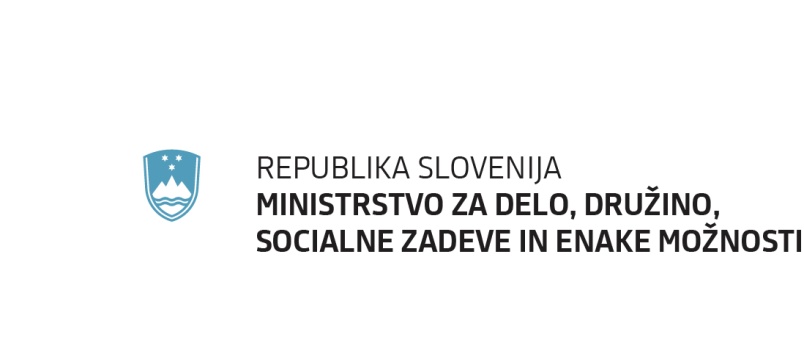 PRILOGA: -	Predlog sklepa Vlade RSPRILOGA 1PREDLOGNa podlagi 53. in 54. člena Zakona o zaposlitveni rehabilitaciji in zaposlovanju invalidov (Uradni list RS, št. 16/07 – uradno prečiščeno besedilo, 87/11, 96/12-ZPIZ-2 in 98/14, v nadaljnjem besedilu: ZZRZI) je Vlada Republike Slovenije na … seji dne … sprejela naslednjiSKLEPVlada Republike Slovenije daje predhodno soglasje, da lahko družba EUROGRAF, Podjetje za grafično dejavnost, poslovne storitve, trgovino, proizvodnjo in gradbeništvo d.o.o., Štrbenkova cesta 6, 3320 Velenje, matična številka 5332192000, ustanovi gospodarsko družbo, ki bi poslovala kot invalidsko podjetje.OBRAZLOŽITEVospodarska družba EUROGRAF, Podjetje za grafično dejavnost, poslovne storitve, trgovino, proizvodnjo in gradbeništvo d.o.o., Štrbenkova cesta 6, 3320 Velenje, matična številka 5332192000 (v nadaljnjem besedilu EUROGRAF d.o.o.), je pri Ministrstvu za delo, družino, socialne zadeve in enake možnosti vložila vlogo za ustanovitev invalidskega podjetja. Vlogi je priložila poslovni načrt za štiri leta, v katerem je predstavila poslovanje ustanovitelja v preteklih letih, program dela načrtovanega invalidskega podjetja, predstavitev poslovanja načrtovanega invalidskega podjetja družbe, opise kadrovskih, tehničnih in prostorskih pogojev delovanja načrtovanega invalidskega podjetja, načrtovani kadrovski načrt zaposlovanja, finančne projekcije poslovanja do leta 2020, vključno s projekcijami oblikovanja bonitet, prejetih zaradi zaposlovanja invalidov. Dne 24. 8. 2017 je EUROGRAF d.o.o. vlogo dopolnil in posredoval še izjavo, da ni družba v težavah po določilih Zakona o pomoči za reševanje in prestrukturiranje gospodarskih družb in zadrug v težavah (Uradni list RS, št. 5/17),  ter projekcijo porabe sredstev, prejetih zaradi zaposlovanja invalidov.Načrtovano invalidsko podjetje bo ob pričetku poslovanja zaposlovalo 8 delavcev, od tega 4 s statusom invalida. Glavna dejavnost načrtovanega invalidskega podjetja bo tiskarska dejavnost.V načrtovanem invalidskem podjetju bodo skladno s poslovnim načrtom zagotovljeni ustrezni kadri, proizvodni oz. storitveni programi in prostori, ki so ustrezna podlaga za normalno poslovanje in prepoznavnost invalidskega podjetja. Pripravljeni so tudi ustrezni programi usposabljanja delavcev in prilagoditve delovnih mest, s čemer se bo lahko zagotovilo uspešno zaposlovanje invalidov.Ministrstvo za delo, družino, socialne zadeve in enake možnosti je na podlagi pregleda vloge in opravljenega pregleda v načrtovanem invalidskem podjetju ugotovilo, da so izpolnjeni pogoji iz 53. člena ZZRZI, ter zato predlaga Vladi Republike Slovenije, da poda predhodno soglasje, da družba EUROGRAF d.o.o. lahko ustanovi gospodarsko družbo, ki bi poslovala kot invalidsko podjetje.Skladno s 54. členom ZZRZI lahko začne gospodarska družba, ki izpolnjuje pogoje iz 53. člena ZZRZI, poslovati kot invalidsko podjetje, ko pridobi status invalidskega podjetja. Status invalidskega podjetja gospodarski družbi z odločbo podeli minister, pristojen za invalidsko varstvo, po pridobitvi predhodnega soglasja Vlade Republike Slovenije.Mag. Lilijana KOZLOVIČ GENERALNA SEKRETARKAPrejmejo:Ministrstvo za delo, družino, socialne zadeve in enake možnosti, Kotnikova 28, 1000 LjubljanaEUROGRAF d.o.o., Štrbenkova cesta 6, 3320 VelenjeKotnikova ulica 28, 1000 Ljubljana	T: 01 369 77 00	F: 01 369 78 32 	E: gp.mddsz@gov.si www.mddsz.gov.siKotnikova ulica 28, 1000 Ljubljana	T: 01 369 77 00	F: 01 369 78 32 	E: gp.mddsz@gov.si www.mddsz.gov.siKotnikova ulica 28, 1000 Ljubljana	T: 01 369 77 00	F: 01 369 78 32 	E: gp.mddsz@gov.si www.mddsz.gov.siKotnikova ulica 28, 1000 Ljubljana	T: 01 369 77 00	F: 01 369 78 32 	E: gp.mddsz@gov.si www.mddsz.gov.siKotnikova ulica 28, 1000 Ljubljana	T: 01 369 77 00	F: 01 369 78 32 	E: gp.mddsz@gov.si www.mddsz.gov.siKotnikova ulica 28, 1000 Ljubljana	T: 01 369 77 00	F: 01 369 78 32 	E: gp.mddsz@gov.si www.mddsz.gov.siKotnikova ulica 28, 1000 Ljubljana	T: 01 369 77 00	F: 01 369 78 32 	E: gp.mddsz@gov.si www.mddsz.gov.siKotnikova ulica 28, 1000 Ljubljana	T: 01 369 77 00	F: 01 369 78 32 	E: gp.mddsz@gov.si www.mddsz.gov.siKotnikova ulica 28, 1000 Ljubljana	T: 01 369 77 00	F: 01 369 78 32 	E: gp.mddsz@gov.si www.mddsz.gov.siKotnikova ulica 28, 1000 Ljubljana	T: 01 369 77 00	F: 01 369 78 32 	E: gp.mddsz@gov.si www.mddsz.gov.siKotnikova ulica 28, 1000 Ljubljana	T: 01 369 77 00	F: 01 369 78 32 	E: gp.mddsz@gov.si www.mddsz.gov.siKotnikova ulica 28, 1000 Ljubljana	T: 01 369 77 00	F: 01 369 78 32 	E: gp.mddsz@gov.si www.mddsz.gov.siKotnikova ulica 28, 1000 Ljubljana	T: 01 369 77 00	F: 01 369 78 32 	E: gp.mddsz@gov.si www.mddsz.gov.siŠtevilka: 14101-5/2017/8Številka: 14101-5/2017/8Številka: 14101-5/2017/8Številka: 14101-5/2017/8Številka: 14101-5/2017/8Številka: 14101-5/2017/8Številka: 14101-5/2017/8Številka: 14101-5/2017/8Številka: 14101-5/2017/8Številka: 14101-5/2017/8Številka: 14101-5/2017/8Številka: 14101-5/2017/8Številka: 14101-5/2017/8Ljubljana, 9. 10. 2017Ljubljana, 9. 10. 2017Ljubljana, 9. 10. 2017Ljubljana, 9. 10. 2017Ljubljana, 9. 10. 2017Ljubljana, 9. 10. 2017Ljubljana, 9. 10. 2017Ljubljana, 9. 10. 2017Ljubljana, 9. 10. 2017Ljubljana, 9. 10. 2017Ljubljana, 9. 10. 2017Ljubljana, 9. 10. 2017Ljubljana, 9. 10. 2017GENERALNI SEKRETARIAT VLADE REPUBLIKE SLOVENIJEGp.gs@gov.siGENERALNI SEKRETARIAT VLADE REPUBLIKE SLOVENIJEGp.gs@gov.siGENERALNI SEKRETARIAT VLADE REPUBLIKE SLOVENIJEGp.gs@gov.siGENERALNI SEKRETARIAT VLADE REPUBLIKE SLOVENIJEGp.gs@gov.siGENERALNI SEKRETARIAT VLADE REPUBLIKE SLOVENIJEGp.gs@gov.siGENERALNI SEKRETARIAT VLADE REPUBLIKE SLOVENIJEGp.gs@gov.siGENERALNI SEKRETARIAT VLADE REPUBLIKE SLOVENIJEGp.gs@gov.siGENERALNI SEKRETARIAT VLADE REPUBLIKE SLOVENIJEGp.gs@gov.siGENERALNI SEKRETARIAT VLADE REPUBLIKE SLOVENIJEGp.gs@gov.siGENERALNI SEKRETARIAT VLADE REPUBLIKE SLOVENIJEGp.gs@gov.siGENERALNI SEKRETARIAT VLADE REPUBLIKE SLOVENIJEGp.gs@gov.siGENERALNI SEKRETARIAT VLADE REPUBLIKE SLOVENIJEGp.gs@gov.siGENERALNI SEKRETARIAT VLADE REPUBLIKE SLOVENIJEGp.gs@gov.siZADEVA: Sklep Vlade Republike Slovenije o podelitvi predhodnega soglasja družbi EUROGRAF, Podjetje za grafično dejavnost, poslovne storitve, trgovino, proizvodnjo in gradbeništvo d.o.o., da lahko posluje kot invalidsko podjetje – predlog za obravnavoZADEVA: Sklep Vlade Republike Slovenije o podelitvi predhodnega soglasja družbi EUROGRAF, Podjetje za grafično dejavnost, poslovne storitve, trgovino, proizvodnjo in gradbeništvo d.o.o., da lahko posluje kot invalidsko podjetje – predlog za obravnavoZADEVA: Sklep Vlade Republike Slovenije o podelitvi predhodnega soglasja družbi EUROGRAF, Podjetje za grafično dejavnost, poslovne storitve, trgovino, proizvodnjo in gradbeništvo d.o.o., da lahko posluje kot invalidsko podjetje – predlog za obravnavoZADEVA: Sklep Vlade Republike Slovenije o podelitvi predhodnega soglasja družbi EUROGRAF, Podjetje za grafično dejavnost, poslovne storitve, trgovino, proizvodnjo in gradbeništvo d.o.o., da lahko posluje kot invalidsko podjetje – predlog za obravnavoZADEVA: Sklep Vlade Republike Slovenije o podelitvi predhodnega soglasja družbi EUROGRAF, Podjetje za grafično dejavnost, poslovne storitve, trgovino, proizvodnjo in gradbeništvo d.o.o., da lahko posluje kot invalidsko podjetje – predlog za obravnavoZADEVA: Sklep Vlade Republike Slovenije o podelitvi predhodnega soglasja družbi EUROGRAF, Podjetje za grafično dejavnost, poslovne storitve, trgovino, proizvodnjo in gradbeništvo d.o.o., da lahko posluje kot invalidsko podjetje – predlog za obravnavoZADEVA: Sklep Vlade Republike Slovenije o podelitvi predhodnega soglasja družbi EUROGRAF, Podjetje za grafično dejavnost, poslovne storitve, trgovino, proizvodnjo in gradbeništvo d.o.o., da lahko posluje kot invalidsko podjetje – predlog za obravnavoZADEVA: Sklep Vlade Republike Slovenije o podelitvi predhodnega soglasja družbi EUROGRAF, Podjetje za grafično dejavnost, poslovne storitve, trgovino, proizvodnjo in gradbeništvo d.o.o., da lahko posluje kot invalidsko podjetje – predlog za obravnavoZADEVA: Sklep Vlade Republike Slovenije o podelitvi predhodnega soglasja družbi EUROGRAF, Podjetje za grafično dejavnost, poslovne storitve, trgovino, proizvodnjo in gradbeništvo d.o.o., da lahko posluje kot invalidsko podjetje – predlog za obravnavoZADEVA: Sklep Vlade Republike Slovenije o podelitvi predhodnega soglasja družbi EUROGRAF, Podjetje za grafično dejavnost, poslovne storitve, trgovino, proizvodnjo in gradbeništvo d.o.o., da lahko posluje kot invalidsko podjetje – predlog za obravnavoZADEVA: Sklep Vlade Republike Slovenije o podelitvi predhodnega soglasja družbi EUROGRAF, Podjetje za grafično dejavnost, poslovne storitve, trgovino, proizvodnjo in gradbeništvo d.o.o., da lahko posluje kot invalidsko podjetje – predlog za obravnavoZADEVA: Sklep Vlade Republike Slovenije o podelitvi predhodnega soglasja družbi EUROGRAF, Podjetje za grafično dejavnost, poslovne storitve, trgovino, proizvodnjo in gradbeništvo d.o.o., da lahko posluje kot invalidsko podjetje – predlog za obravnavoZADEVA: Sklep Vlade Republike Slovenije o podelitvi predhodnega soglasja družbi EUROGRAF, Podjetje za grafično dejavnost, poslovne storitve, trgovino, proizvodnjo in gradbeništvo d.o.o., da lahko posluje kot invalidsko podjetje – predlog za obravnavoZADEVA: Sklep Vlade Republike Slovenije o podelitvi predhodnega soglasja družbi EUROGRAF, Podjetje za grafično dejavnost, poslovne storitve, trgovino, proizvodnjo in gradbeništvo d.o.o., da lahko posluje kot invalidsko podjetje – predlog za obravnavoZADEVA: Sklep Vlade Republike Slovenije o podelitvi predhodnega soglasja družbi EUROGRAF, Podjetje za grafično dejavnost, poslovne storitve, trgovino, proizvodnjo in gradbeništvo d.o.o., da lahko posluje kot invalidsko podjetje – predlog za obravnavo1. Predlog sklepov vlade:1. Predlog sklepov vlade:1. Predlog sklepov vlade:1. Predlog sklepov vlade:1. Predlog sklepov vlade:1. Predlog sklepov vlade:1. Predlog sklepov vlade:1. Predlog sklepov vlade:1. Predlog sklepov vlade:1. Predlog sklepov vlade:1. Predlog sklepov vlade:1. Predlog sklepov vlade:1. Predlog sklepov vlade:1. Predlog sklepov vlade:1. Predlog sklepov vlade:Na podlagi 53. in 54. člena Zakona o zaposlitveni rehabilitaciji in zaposlovanju invalidov (Uradni list RS, št. 16/07 – uradno prečiščeno besedilo, 87/11, 96/12-ZPIZ-2 in 98/14) je Vlada Republike Slovenije na … seji dne … sprejela naslednjiSKLEPVlada Republike Slovenije daje predhodno soglasje, da lahko družba EUROGRAF, Podjetje za grafično dejavnost, poslovne storitve, trgovino, proizvodnjo in gradbeništvo d.o.o., Štrbenkova cesta 6, 3320 Velenje, matična številka 5332192000, ustanovi gospodarsko družbo, ki bi poslovala kot invalidsko podjetje.Mag. Lilijana KOZLOVIČ GENERALNA SEKRETARKAPrejmejo:Ministrstvo za delo, družino, socialne zadeve in enake možnosti, Kotnikova 28, 1000 LjubljanaEUROGRAF d.o.o., Štrbenkova cesta 6, 3320 VelenjeNa podlagi 53. in 54. člena Zakona o zaposlitveni rehabilitaciji in zaposlovanju invalidov (Uradni list RS, št. 16/07 – uradno prečiščeno besedilo, 87/11, 96/12-ZPIZ-2 in 98/14) je Vlada Republike Slovenije na … seji dne … sprejela naslednjiSKLEPVlada Republike Slovenije daje predhodno soglasje, da lahko družba EUROGRAF, Podjetje za grafično dejavnost, poslovne storitve, trgovino, proizvodnjo in gradbeništvo d.o.o., Štrbenkova cesta 6, 3320 Velenje, matična številka 5332192000, ustanovi gospodarsko družbo, ki bi poslovala kot invalidsko podjetje.Mag. Lilijana KOZLOVIČ GENERALNA SEKRETARKAPrejmejo:Ministrstvo za delo, družino, socialne zadeve in enake možnosti, Kotnikova 28, 1000 LjubljanaEUROGRAF d.o.o., Štrbenkova cesta 6, 3320 VelenjeNa podlagi 53. in 54. člena Zakona o zaposlitveni rehabilitaciji in zaposlovanju invalidov (Uradni list RS, št. 16/07 – uradno prečiščeno besedilo, 87/11, 96/12-ZPIZ-2 in 98/14) je Vlada Republike Slovenije na … seji dne … sprejela naslednjiSKLEPVlada Republike Slovenije daje predhodno soglasje, da lahko družba EUROGRAF, Podjetje za grafično dejavnost, poslovne storitve, trgovino, proizvodnjo in gradbeništvo d.o.o., Štrbenkova cesta 6, 3320 Velenje, matična številka 5332192000, ustanovi gospodarsko družbo, ki bi poslovala kot invalidsko podjetje.Mag. Lilijana KOZLOVIČ GENERALNA SEKRETARKAPrejmejo:Ministrstvo za delo, družino, socialne zadeve in enake možnosti, Kotnikova 28, 1000 LjubljanaEUROGRAF d.o.o., Štrbenkova cesta 6, 3320 VelenjeNa podlagi 53. in 54. člena Zakona o zaposlitveni rehabilitaciji in zaposlovanju invalidov (Uradni list RS, št. 16/07 – uradno prečiščeno besedilo, 87/11, 96/12-ZPIZ-2 in 98/14) je Vlada Republike Slovenije na … seji dne … sprejela naslednjiSKLEPVlada Republike Slovenije daje predhodno soglasje, da lahko družba EUROGRAF, Podjetje za grafično dejavnost, poslovne storitve, trgovino, proizvodnjo in gradbeništvo d.o.o., Štrbenkova cesta 6, 3320 Velenje, matična številka 5332192000, ustanovi gospodarsko družbo, ki bi poslovala kot invalidsko podjetje.Mag. Lilijana KOZLOVIČ GENERALNA SEKRETARKAPrejmejo:Ministrstvo za delo, družino, socialne zadeve in enake možnosti, Kotnikova 28, 1000 LjubljanaEUROGRAF d.o.o., Štrbenkova cesta 6, 3320 VelenjeNa podlagi 53. in 54. člena Zakona o zaposlitveni rehabilitaciji in zaposlovanju invalidov (Uradni list RS, št. 16/07 – uradno prečiščeno besedilo, 87/11, 96/12-ZPIZ-2 in 98/14) je Vlada Republike Slovenije na … seji dne … sprejela naslednjiSKLEPVlada Republike Slovenije daje predhodno soglasje, da lahko družba EUROGRAF, Podjetje za grafično dejavnost, poslovne storitve, trgovino, proizvodnjo in gradbeništvo d.o.o., Štrbenkova cesta 6, 3320 Velenje, matična številka 5332192000, ustanovi gospodarsko družbo, ki bi poslovala kot invalidsko podjetje.Mag. Lilijana KOZLOVIČ GENERALNA SEKRETARKAPrejmejo:Ministrstvo za delo, družino, socialne zadeve in enake možnosti, Kotnikova 28, 1000 LjubljanaEUROGRAF d.o.o., Štrbenkova cesta 6, 3320 VelenjeNa podlagi 53. in 54. člena Zakona o zaposlitveni rehabilitaciji in zaposlovanju invalidov (Uradni list RS, št. 16/07 – uradno prečiščeno besedilo, 87/11, 96/12-ZPIZ-2 in 98/14) je Vlada Republike Slovenije na … seji dne … sprejela naslednjiSKLEPVlada Republike Slovenije daje predhodno soglasje, da lahko družba EUROGRAF, Podjetje za grafično dejavnost, poslovne storitve, trgovino, proizvodnjo in gradbeništvo d.o.o., Štrbenkova cesta 6, 3320 Velenje, matična številka 5332192000, ustanovi gospodarsko družbo, ki bi poslovala kot invalidsko podjetje.Mag. Lilijana KOZLOVIČ GENERALNA SEKRETARKAPrejmejo:Ministrstvo za delo, družino, socialne zadeve in enake možnosti, Kotnikova 28, 1000 LjubljanaEUROGRAF d.o.o., Štrbenkova cesta 6, 3320 VelenjeNa podlagi 53. in 54. člena Zakona o zaposlitveni rehabilitaciji in zaposlovanju invalidov (Uradni list RS, št. 16/07 – uradno prečiščeno besedilo, 87/11, 96/12-ZPIZ-2 in 98/14) je Vlada Republike Slovenije na … seji dne … sprejela naslednjiSKLEPVlada Republike Slovenije daje predhodno soglasje, da lahko družba EUROGRAF, Podjetje za grafično dejavnost, poslovne storitve, trgovino, proizvodnjo in gradbeništvo d.o.o., Štrbenkova cesta 6, 3320 Velenje, matična številka 5332192000, ustanovi gospodarsko družbo, ki bi poslovala kot invalidsko podjetje.Mag. Lilijana KOZLOVIČ GENERALNA SEKRETARKAPrejmejo:Ministrstvo za delo, družino, socialne zadeve in enake možnosti, Kotnikova 28, 1000 LjubljanaEUROGRAF d.o.o., Štrbenkova cesta 6, 3320 VelenjeNa podlagi 53. in 54. člena Zakona o zaposlitveni rehabilitaciji in zaposlovanju invalidov (Uradni list RS, št. 16/07 – uradno prečiščeno besedilo, 87/11, 96/12-ZPIZ-2 in 98/14) je Vlada Republike Slovenije na … seji dne … sprejela naslednjiSKLEPVlada Republike Slovenije daje predhodno soglasje, da lahko družba EUROGRAF, Podjetje za grafično dejavnost, poslovne storitve, trgovino, proizvodnjo in gradbeništvo d.o.o., Štrbenkova cesta 6, 3320 Velenje, matična številka 5332192000, ustanovi gospodarsko družbo, ki bi poslovala kot invalidsko podjetje.Mag. Lilijana KOZLOVIČ GENERALNA SEKRETARKAPrejmejo:Ministrstvo za delo, družino, socialne zadeve in enake možnosti, Kotnikova 28, 1000 LjubljanaEUROGRAF d.o.o., Štrbenkova cesta 6, 3320 VelenjeNa podlagi 53. in 54. člena Zakona o zaposlitveni rehabilitaciji in zaposlovanju invalidov (Uradni list RS, št. 16/07 – uradno prečiščeno besedilo, 87/11, 96/12-ZPIZ-2 in 98/14) je Vlada Republike Slovenije na … seji dne … sprejela naslednjiSKLEPVlada Republike Slovenije daje predhodno soglasje, da lahko družba EUROGRAF, Podjetje za grafično dejavnost, poslovne storitve, trgovino, proizvodnjo in gradbeništvo d.o.o., Štrbenkova cesta 6, 3320 Velenje, matična številka 5332192000, ustanovi gospodarsko družbo, ki bi poslovala kot invalidsko podjetje.Mag. Lilijana KOZLOVIČ GENERALNA SEKRETARKAPrejmejo:Ministrstvo za delo, družino, socialne zadeve in enake možnosti, Kotnikova 28, 1000 LjubljanaEUROGRAF d.o.o., Štrbenkova cesta 6, 3320 VelenjeNa podlagi 53. in 54. člena Zakona o zaposlitveni rehabilitaciji in zaposlovanju invalidov (Uradni list RS, št. 16/07 – uradno prečiščeno besedilo, 87/11, 96/12-ZPIZ-2 in 98/14) je Vlada Republike Slovenije na … seji dne … sprejela naslednjiSKLEPVlada Republike Slovenije daje predhodno soglasje, da lahko družba EUROGRAF, Podjetje za grafično dejavnost, poslovne storitve, trgovino, proizvodnjo in gradbeništvo d.o.o., Štrbenkova cesta 6, 3320 Velenje, matična številka 5332192000, ustanovi gospodarsko družbo, ki bi poslovala kot invalidsko podjetje.Mag. Lilijana KOZLOVIČ GENERALNA SEKRETARKAPrejmejo:Ministrstvo za delo, družino, socialne zadeve in enake možnosti, Kotnikova 28, 1000 LjubljanaEUROGRAF d.o.o., Štrbenkova cesta 6, 3320 VelenjeNa podlagi 53. in 54. člena Zakona o zaposlitveni rehabilitaciji in zaposlovanju invalidov (Uradni list RS, št. 16/07 – uradno prečiščeno besedilo, 87/11, 96/12-ZPIZ-2 in 98/14) je Vlada Republike Slovenije na … seji dne … sprejela naslednjiSKLEPVlada Republike Slovenije daje predhodno soglasje, da lahko družba EUROGRAF, Podjetje za grafično dejavnost, poslovne storitve, trgovino, proizvodnjo in gradbeništvo d.o.o., Štrbenkova cesta 6, 3320 Velenje, matična številka 5332192000, ustanovi gospodarsko družbo, ki bi poslovala kot invalidsko podjetje.Mag. Lilijana KOZLOVIČ GENERALNA SEKRETARKAPrejmejo:Ministrstvo za delo, družino, socialne zadeve in enake možnosti, Kotnikova 28, 1000 LjubljanaEUROGRAF d.o.o., Štrbenkova cesta 6, 3320 VelenjeNa podlagi 53. in 54. člena Zakona o zaposlitveni rehabilitaciji in zaposlovanju invalidov (Uradni list RS, št. 16/07 – uradno prečiščeno besedilo, 87/11, 96/12-ZPIZ-2 in 98/14) je Vlada Republike Slovenije na … seji dne … sprejela naslednjiSKLEPVlada Republike Slovenije daje predhodno soglasje, da lahko družba EUROGRAF, Podjetje za grafično dejavnost, poslovne storitve, trgovino, proizvodnjo in gradbeništvo d.o.o., Štrbenkova cesta 6, 3320 Velenje, matična številka 5332192000, ustanovi gospodarsko družbo, ki bi poslovala kot invalidsko podjetje.Mag. Lilijana KOZLOVIČ GENERALNA SEKRETARKAPrejmejo:Ministrstvo za delo, družino, socialne zadeve in enake možnosti, Kotnikova 28, 1000 LjubljanaEUROGRAF d.o.o., Štrbenkova cesta 6, 3320 VelenjeNa podlagi 53. in 54. člena Zakona o zaposlitveni rehabilitaciji in zaposlovanju invalidov (Uradni list RS, št. 16/07 – uradno prečiščeno besedilo, 87/11, 96/12-ZPIZ-2 in 98/14) je Vlada Republike Slovenije na … seji dne … sprejela naslednjiSKLEPVlada Republike Slovenije daje predhodno soglasje, da lahko družba EUROGRAF, Podjetje za grafično dejavnost, poslovne storitve, trgovino, proizvodnjo in gradbeništvo d.o.o., Štrbenkova cesta 6, 3320 Velenje, matična številka 5332192000, ustanovi gospodarsko družbo, ki bi poslovala kot invalidsko podjetje.Mag. Lilijana KOZLOVIČ GENERALNA SEKRETARKAPrejmejo:Ministrstvo za delo, družino, socialne zadeve in enake možnosti, Kotnikova 28, 1000 LjubljanaEUROGRAF d.o.o., Štrbenkova cesta 6, 3320 VelenjeNa podlagi 53. in 54. člena Zakona o zaposlitveni rehabilitaciji in zaposlovanju invalidov (Uradni list RS, št. 16/07 – uradno prečiščeno besedilo, 87/11, 96/12-ZPIZ-2 in 98/14) je Vlada Republike Slovenije na … seji dne … sprejela naslednjiSKLEPVlada Republike Slovenije daje predhodno soglasje, da lahko družba EUROGRAF, Podjetje za grafično dejavnost, poslovne storitve, trgovino, proizvodnjo in gradbeništvo d.o.o., Štrbenkova cesta 6, 3320 Velenje, matična številka 5332192000, ustanovi gospodarsko družbo, ki bi poslovala kot invalidsko podjetje.Mag. Lilijana KOZLOVIČ GENERALNA SEKRETARKAPrejmejo:Ministrstvo za delo, družino, socialne zadeve in enake možnosti, Kotnikova 28, 1000 LjubljanaEUROGRAF d.o.o., Štrbenkova cesta 6, 3320 VelenjeNa podlagi 53. in 54. člena Zakona o zaposlitveni rehabilitaciji in zaposlovanju invalidov (Uradni list RS, št. 16/07 – uradno prečiščeno besedilo, 87/11, 96/12-ZPIZ-2 in 98/14) je Vlada Republike Slovenije na … seji dne … sprejela naslednjiSKLEPVlada Republike Slovenije daje predhodno soglasje, da lahko družba EUROGRAF, Podjetje za grafično dejavnost, poslovne storitve, trgovino, proizvodnjo in gradbeništvo d.o.o., Štrbenkova cesta 6, 3320 Velenje, matična številka 5332192000, ustanovi gospodarsko družbo, ki bi poslovala kot invalidsko podjetje.Mag. Lilijana KOZLOVIČ GENERALNA SEKRETARKAPrejmejo:Ministrstvo za delo, družino, socialne zadeve in enake možnosti, Kotnikova 28, 1000 LjubljanaEUROGRAF d.o.o., Štrbenkova cesta 6, 3320 Velenje2. Predlog za obravnavo predloga zakona po nujnem ali skrajšanem postopku v državnem zboru z obrazložitvijo razlogov:2. Predlog za obravnavo predloga zakona po nujnem ali skrajšanem postopku v državnem zboru z obrazložitvijo razlogov:2. Predlog za obravnavo predloga zakona po nujnem ali skrajšanem postopku v državnem zboru z obrazložitvijo razlogov:2. Predlog za obravnavo predloga zakona po nujnem ali skrajšanem postopku v državnem zboru z obrazložitvijo razlogov:2. Predlog za obravnavo predloga zakona po nujnem ali skrajšanem postopku v državnem zboru z obrazložitvijo razlogov:2. Predlog za obravnavo predloga zakona po nujnem ali skrajšanem postopku v državnem zboru z obrazložitvijo razlogov:2. Predlog za obravnavo predloga zakona po nujnem ali skrajšanem postopku v državnem zboru z obrazložitvijo razlogov:2. Predlog za obravnavo predloga zakona po nujnem ali skrajšanem postopku v državnem zboru z obrazložitvijo razlogov:2. Predlog za obravnavo predloga zakona po nujnem ali skrajšanem postopku v državnem zboru z obrazložitvijo razlogov:2. Predlog za obravnavo predloga zakona po nujnem ali skrajšanem postopku v državnem zboru z obrazložitvijo razlogov:2. Predlog za obravnavo predloga zakona po nujnem ali skrajšanem postopku v državnem zboru z obrazložitvijo razlogov:2. Predlog za obravnavo predloga zakona po nujnem ali skrajšanem postopku v državnem zboru z obrazložitvijo razlogov:2. Predlog za obravnavo predloga zakona po nujnem ali skrajšanem postopku v državnem zboru z obrazložitvijo razlogov:2. Predlog za obravnavo predloga zakona po nujnem ali skrajšanem postopku v državnem zboru z obrazložitvijo razlogov:2. Predlog za obravnavo predloga zakona po nujnem ali skrajšanem postopku v državnem zboru z obrazložitvijo razlogov: /  /  /  /  /  /  /  /  /  /  /  /  /  /  / 3.a Osebe, odgovorne za strokovno pripravo in usklajenost gradiva:3.a Osebe, odgovorne za strokovno pripravo in usklajenost gradiva:3.a Osebe, odgovorne za strokovno pripravo in usklajenost gradiva:3.a Osebe, odgovorne za strokovno pripravo in usklajenost gradiva:3.a Osebe, odgovorne za strokovno pripravo in usklajenost gradiva:3.a Osebe, odgovorne za strokovno pripravo in usklajenost gradiva:3.a Osebe, odgovorne za strokovno pripravo in usklajenost gradiva:3.a Osebe, odgovorne za strokovno pripravo in usklajenost gradiva:3.a Osebe, odgovorne za strokovno pripravo in usklajenost gradiva:3.a Osebe, odgovorne za strokovno pripravo in usklajenost gradiva:3.a Osebe, odgovorne za strokovno pripravo in usklajenost gradiva:3.a Osebe, odgovorne za strokovno pripravo in usklajenost gradiva:3.a Osebe, odgovorne za strokovno pripravo in usklajenost gradiva:3.a Osebe, odgovorne za strokovno pripravo in usklajenost gradiva:3.a Osebe, odgovorne za strokovno pripravo in usklajenost gradiva:Dragica Bac, generalna direktoricaTomaž Čučnik,  Direktorat za invalide, vojne veterane in žrtve vojnega nasiljaDragica Bac, generalna direktoricaTomaž Čučnik,  Direktorat za invalide, vojne veterane in žrtve vojnega nasiljaDragica Bac, generalna direktoricaTomaž Čučnik,  Direktorat za invalide, vojne veterane in žrtve vojnega nasiljaDragica Bac, generalna direktoricaTomaž Čučnik,  Direktorat za invalide, vojne veterane in žrtve vojnega nasiljaDragica Bac, generalna direktoricaTomaž Čučnik,  Direktorat za invalide, vojne veterane in žrtve vojnega nasiljaDragica Bac, generalna direktoricaTomaž Čučnik,  Direktorat za invalide, vojne veterane in žrtve vojnega nasiljaDragica Bac, generalna direktoricaTomaž Čučnik,  Direktorat za invalide, vojne veterane in žrtve vojnega nasiljaDragica Bac, generalna direktoricaTomaž Čučnik,  Direktorat za invalide, vojne veterane in žrtve vojnega nasiljaDragica Bac, generalna direktoricaTomaž Čučnik,  Direktorat za invalide, vojne veterane in žrtve vojnega nasiljaDragica Bac, generalna direktoricaTomaž Čučnik,  Direktorat za invalide, vojne veterane in žrtve vojnega nasiljaDragica Bac, generalna direktoricaTomaž Čučnik,  Direktorat za invalide, vojne veterane in žrtve vojnega nasiljaDragica Bac, generalna direktoricaTomaž Čučnik,  Direktorat za invalide, vojne veterane in žrtve vojnega nasiljaDragica Bac, generalna direktoricaTomaž Čučnik,  Direktorat za invalide, vojne veterane in žrtve vojnega nasiljaDragica Bac, generalna direktoricaTomaž Čučnik,  Direktorat za invalide, vojne veterane in žrtve vojnega nasiljaDragica Bac, generalna direktoricaTomaž Čučnik,  Direktorat za invalide, vojne veterane in žrtve vojnega nasilja3.b Zunanji strokovnjaki, ki so sodelovali pri pripravi dela ali celotnega gradiva:3.b Zunanji strokovnjaki, ki so sodelovali pri pripravi dela ali celotnega gradiva:3.b Zunanji strokovnjaki, ki so sodelovali pri pripravi dela ali celotnega gradiva:3.b Zunanji strokovnjaki, ki so sodelovali pri pripravi dela ali celotnega gradiva:3.b Zunanji strokovnjaki, ki so sodelovali pri pripravi dela ali celotnega gradiva:3.b Zunanji strokovnjaki, ki so sodelovali pri pripravi dela ali celotnega gradiva:3.b Zunanji strokovnjaki, ki so sodelovali pri pripravi dela ali celotnega gradiva:3.b Zunanji strokovnjaki, ki so sodelovali pri pripravi dela ali celotnega gradiva:3.b Zunanji strokovnjaki, ki so sodelovali pri pripravi dela ali celotnega gradiva:3.b Zunanji strokovnjaki, ki so sodelovali pri pripravi dela ali celotnega gradiva:3.b Zunanji strokovnjaki, ki so sodelovali pri pripravi dela ali celotnega gradiva:3.b Zunanji strokovnjaki, ki so sodelovali pri pripravi dela ali celotnega gradiva:3.b Zunanji strokovnjaki, ki so sodelovali pri pripravi dela ali celotnega gradiva:3.b Zunanji strokovnjaki, ki so sodelovali pri pripravi dela ali celotnega gradiva:3.b Zunanji strokovnjaki, ki so sodelovali pri pripravi dela ali celotnega gradiva: / / / / / / / / / / / / / / /4. Predstavniki vlade, ki bodo sodelovali pri delu državnega zbora:4. Predstavniki vlade, ki bodo sodelovali pri delu državnega zbora:4. Predstavniki vlade, ki bodo sodelovali pri delu državnega zbora:4. Predstavniki vlade, ki bodo sodelovali pri delu državnega zbora:4. Predstavniki vlade, ki bodo sodelovali pri delu državnega zbora:4. Predstavniki vlade, ki bodo sodelovali pri delu državnega zbora:4. Predstavniki vlade, ki bodo sodelovali pri delu državnega zbora:4. Predstavniki vlade, ki bodo sodelovali pri delu državnega zbora:4. Predstavniki vlade, ki bodo sodelovali pri delu državnega zbora:4. Predstavniki vlade, ki bodo sodelovali pri delu državnega zbora:4. Predstavniki vlade, ki bodo sodelovali pri delu državnega zbora:4. Predstavniki vlade, ki bodo sodelovali pri delu državnega zbora:4. Predstavniki vlade, ki bodo sodelovali pri delu državnega zbora:4. Predstavniki vlade, ki bodo sodelovali pri delu državnega zbora:4. Predstavniki vlade, ki bodo sodelovali pri delu državnega zbora:///////////////5. Kratek povzetek gradiva:5. Kratek povzetek gradiva:5. Kratek povzetek gradiva:5. Kratek povzetek gradiva:5. Kratek povzetek gradiva:5. Kratek povzetek gradiva:5. Kratek povzetek gradiva:5. Kratek povzetek gradiva:5. Kratek povzetek gradiva:5. Kratek povzetek gradiva:5. Kratek povzetek gradiva:5. Kratek povzetek gradiva:5. Kratek povzetek gradiva:5. Kratek povzetek gradiva:5. Kratek povzetek gradiva:///////////////6. Presoja posledic za:6. Presoja posledic za:6. Presoja posledic za:6. Presoja posledic za:6. Presoja posledic za:6. Presoja posledic za:6. Presoja posledic za:6. Presoja posledic za:6. Presoja posledic za:6. Presoja posledic za:6. Presoja posledic za:6. Presoja posledic za:6. Presoja posledic za:6. Presoja posledic za:6. Presoja posledic za:a)a)javnofinančna sredstva nad 40.000 EUR v tekočem in naslednjih treh letihjavnofinančna sredstva nad 40.000 EUR v tekočem in naslednjih treh letihjavnofinančna sredstva nad 40.000 EUR v tekočem in naslednjih treh letihjavnofinančna sredstva nad 40.000 EUR v tekočem in naslednjih treh letihjavnofinančna sredstva nad 40.000 EUR v tekočem in naslednjih treh letihjavnofinančna sredstva nad 40.000 EUR v tekočem in naslednjih treh letihjavnofinančna sredstva nad 40.000 EUR v tekočem in naslednjih treh letihjavnofinančna sredstva nad 40.000 EUR v tekočem in naslednjih treh letihjavnofinančna sredstva nad 40.000 EUR v tekočem in naslednjih treh letihDADADADAb)b)usklajenost slovenskega pravnega reda s pravnim redom Evropske unijeusklajenost slovenskega pravnega reda s pravnim redom Evropske unijeusklajenost slovenskega pravnega reda s pravnim redom Evropske unijeusklajenost slovenskega pravnega reda s pravnim redom Evropske unijeusklajenost slovenskega pravnega reda s pravnim redom Evropske unijeusklajenost slovenskega pravnega reda s pravnim redom Evropske unijeusklajenost slovenskega pravnega reda s pravnim redom Evropske unijeusklajenost slovenskega pravnega reda s pravnim redom Evropske unijeusklajenost slovenskega pravnega reda s pravnim redom Evropske unijeNENENENEc)c)administrativne poslediceadministrativne poslediceadministrativne poslediceadministrativne poslediceadministrativne poslediceadministrativne poslediceadministrativne poslediceadministrativne poslediceadministrativne poslediceNENENENEč)č)gospodarstvo, zlasti mala in srednja podjetja ter konkurenčnost podjetijgospodarstvo, zlasti mala in srednja podjetja ter konkurenčnost podjetijgospodarstvo, zlasti mala in srednja podjetja ter konkurenčnost podjetijgospodarstvo, zlasti mala in srednja podjetja ter konkurenčnost podjetijgospodarstvo, zlasti mala in srednja podjetja ter konkurenčnost podjetijgospodarstvo, zlasti mala in srednja podjetja ter konkurenčnost podjetijgospodarstvo, zlasti mala in srednja podjetja ter konkurenčnost podjetijgospodarstvo, zlasti mala in srednja podjetja ter konkurenčnost podjetijgospodarstvo, zlasti mala in srednja podjetja ter konkurenčnost podjetijNENENENEd)d)okolje, vključno s prostorskimi in varstvenimi vidikiokolje, vključno s prostorskimi in varstvenimi vidikiokolje, vključno s prostorskimi in varstvenimi vidikiokolje, vključno s prostorskimi in varstvenimi vidikiokolje, vključno s prostorskimi in varstvenimi vidikiokolje, vključno s prostorskimi in varstvenimi vidikiokolje, vključno s prostorskimi in varstvenimi vidikiokolje, vključno s prostorskimi in varstvenimi vidikiokolje, vključno s prostorskimi in varstvenimi vidikiNENENENEe)e)socialno področjesocialno področjesocialno področjesocialno področjesocialno področjesocialno področjesocialno področjesocialno področjesocialno področjeNENENENEf)f)dokumente razvojnega načrtovanja:nacionalne dokumente razvojnega načrtovanjarazvojne politike na ravni programov po strukturi razvojne klasifikacije programskega proračunarazvojne dokumente Evropske unije in mednarodnih organizacijdokumente razvojnega načrtovanja:nacionalne dokumente razvojnega načrtovanjarazvojne politike na ravni programov po strukturi razvojne klasifikacije programskega proračunarazvojne dokumente Evropske unije in mednarodnih organizacijdokumente razvojnega načrtovanja:nacionalne dokumente razvojnega načrtovanjarazvojne politike na ravni programov po strukturi razvojne klasifikacije programskega proračunarazvojne dokumente Evropske unije in mednarodnih organizacijdokumente razvojnega načrtovanja:nacionalne dokumente razvojnega načrtovanjarazvojne politike na ravni programov po strukturi razvojne klasifikacije programskega proračunarazvojne dokumente Evropske unije in mednarodnih organizacijdokumente razvojnega načrtovanja:nacionalne dokumente razvojnega načrtovanjarazvojne politike na ravni programov po strukturi razvojne klasifikacije programskega proračunarazvojne dokumente Evropske unije in mednarodnih organizacijdokumente razvojnega načrtovanja:nacionalne dokumente razvojnega načrtovanjarazvojne politike na ravni programov po strukturi razvojne klasifikacije programskega proračunarazvojne dokumente Evropske unije in mednarodnih organizacijdokumente razvojnega načrtovanja:nacionalne dokumente razvojnega načrtovanjarazvojne politike na ravni programov po strukturi razvojne klasifikacije programskega proračunarazvojne dokumente Evropske unije in mednarodnih organizacijdokumente razvojnega načrtovanja:nacionalne dokumente razvojnega načrtovanjarazvojne politike na ravni programov po strukturi razvojne klasifikacije programskega proračunarazvojne dokumente Evropske unije in mednarodnih organizacijdokumente razvojnega načrtovanja:nacionalne dokumente razvojnega načrtovanjarazvojne politike na ravni programov po strukturi razvojne klasifikacije programskega proračunarazvojne dokumente Evropske unije in mednarodnih organizacijNENENENE7.a Predstavitev ocene finančnih posledic nad 40.000 EUR:(Samo če izberete DA pod točko 6.a.)7.a Predstavitev ocene finančnih posledic nad 40.000 EUR:(Samo če izberete DA pod točko 6.a.)7.a Predstavitev ocene finančnih posledic nad 40.000 EUR:(Samo če izberete DA pod točko 6.a.)7.a Predstavitev ocene finančnih posledic nad 40.000 EUR:(Samo če izberete DA pod točko 6.a.)7.a Predstavitev ocene finančnih posledic nad 40.000 EUR:(Samo če izberete DA pod točko 6.a.)7.a Predstavitev ocene finančnih posledic nad 40.000 EUR:(Samo če izberete DA pod točko 6.a.)7.a Predstavitev ocene finančnih posledic nad 40.000 EUR:(Samo če izberete DA pod točko 6.a.)7.a Predstavitev ocene finančnih posledic nad 40.000 EUR:(Samo če izberete DA pod točko 6.a.)7.a Predstavitev ocene finančnih posledic nad 40.000 EUR:(Samo če izberete DA pod točko 6.a.)7.a Predstavitev ocene finančnih posledic nad 40.000 EUR:(Samo če izberete DA pod točko 6.a.)7.a Predstavitev ocene finančnih posledic nad 40.000 EUR:(Samo če izberete DA pod točko 6.a.)7.a Predstavitev ocene finančnih posledic nad 40.000 EUR:(Samo če izberete DA pod točko 6.a.)7.a Predstavitev ocene finančnih posledic nad 40.000 EUR:(Samo če izberete DA pod točko 6.a.)7.a Predstavitev ocene finančnih posledic nad 40.000 EUR:(Samo če izberete DA pod točko 6.a.)7.a Predstavitev ocene finančnih posledic nad 40.000 EUR:(Samo če izberete DA pod točko 6.a.)I. Ocena finančnih posledic, ki niso načrtovane v sprejetem proračunuI. Ocena finančnih posledic, ki niso načrtovane v sprejetem proračunuI. Ocena finančnih posledic, ki niso načrtovane v sprejetem proračunuI. Ocena finančnih posledic, ki niso načrtovane v sprejetem proračunuI. Ocena finančnih posledic, ki niso načrtovane v sprejetem proračunuI. Ocena finančnih posledic, ki niso načrtovane v sprejetem proračunuI. Ocena finančnih posledic, ki niso načrtovane v sprejetem proračunuI. Ocena finančnih posledic, ki niso načrtovane v sprejetem proračunuI. Ocena finančnih posledic, ki niso načrtovane v sprejetem proračunuI. Ocena finančnih posledic, ki niso načrtovane v sprejetem proračunuI. Ocena finančnih posledic, ki niso načrtovane v sprejetem proračunuI. Ocena finančnih posledic, ki niso načrtovane v sprejetem proračunuI. Ocena finančnih posledic, ki niso načrtovane v sprejetem proračunuI. Ocena finančnih posledic, ki niso načrtovane v sprejetem proračunuI. Ocena finančnih posledic, ki niso načrtovane v sprejetem proračunuTekoče leto (t)Tekoče leto (t)t + 1t + 1t + 1t + 2t + 2t + 2t + 2t + 3t + 3Predvideno povečanje (+) ali zmanjšanje (–) prihodkov državnega proračuna Predvideno povečanje (+) ali zmanjšanje (–) prihodkov državnega proračuna Predvideno povečanje (+) ali zmanjšanje (–) prihodkov državnega proračuna Predvideno povečanje (+) ali zmanjšanje (–) prihodkov državnega proračuna ///////////Predvideno povečanje (+) ali zmanjšanje (–) prihodkov občinskih proračunov Predvideno povečanje (+) ali zmanjšanje (–) prihodkov občinskih proračunov Predvideno povečanje (+) ali zmanjšanje (–) prihodkov občinskih proračunov Predvideno povečanje (+) ali zmanjšanje (–) prihodkov občinskih proračunov ///////////Predvideno povečanje (+) ali zmanjšanje (–) odhodkov državnega proračuna Predvideno povečanje (+) ali zmanjšanje (–) odhodkov državnega proračuna Predvideno povečanje (+) ali zmanjšanje (–) odhodkov državnega proračuna Predvideno povečanje (+) ali zmanjšanje (–) odhodkov državnega proračuna ///////////Predvideno povečanje (+) ali zmanjšanje (–) odhodkov občinskih proračunovPredvideno povečanje (+) ali zmanjšanje (–) odhodkov občinskih proračunovPredvideno povečanje (+) ali zmanjšanje (–) odhodkov občinskih proračunovPredvideno povečanje (+) ali zmanjšanje (–) odhodkov občinskih proračunov///////////Predvideno povečanje (+) ali zmanjšanje (–) obveznosti za druga javnofinančna sredstva – vzpodbude, prejete zaradi podeljenega statusa invalidskega podjetja in zaposlovanja invalidov (oproščeni prispevki za socialno varnost, subvencije plač invalidov)Predvideno povečanje (+) ali zmanjšanje (–) obveznosti za druga javnofinančna sredstva – vzpodbude, prejete zaradi podeljenega statusa invalidskega podjetja in zaposlovanja invalidov (oproščeni prispevki za socialno varnost, subvencije plač invalidov)Predvideno povečanje (+) ali zmanjšanje (–) obveznosti za druga javnofinančna sredstva – vzpodbude, prejete zaradi podeljenega statusa invalidskega podjetja in zaposlovanja invalidov (oproščeni prispevki za socialno varnost, subvencije plač invalidov)Predvideno povečanje (+) ali zmanjšanje (–) obveznosti za druga javnofinančna sredstva – vzpodbude, prejete zaradi podeljenega statusa invalidskega podjetja in zaposlovanja invalidov (oproščeni prispevki za socialno varnost, subvencije plač invalidov)7.9187.91832.19632.19632.19637.86637.86637.86637.86659.21959.219II. Finančne posledice za državni proračunII. Finančne posledice za državni proračunII. Finančne posledice za državni proračunII. Finančne posledice za državni proračunII. Finančne posledice za državni proračunII. Finančne posledice za državni proračunII. Finančne posledice za državni proračunII. Finančne posledice za državni proračunII. Finančne posledice za državni proračunII. Finančne posledice za državni proračunII. Finančne posledice za državni proračunII. Finančne posledice za državni proračunII. Finančne posledice za državni proračunII. Finančne posledice za državni proračunII. Finančne posledice za državni proračunII.a Pravice porabe za izvedbo predlaganih rešitev so zagotovljene:II.a Pravice porabe za izvedbo predlaganih rešitev so zagotovljene:II.a Pravice porabe za izvedbo predlaganih rešitev so zagotovljene:II.a Pravice porabe za izvedbo predlaganih rešitev so zagotovljene:II.a Pravice porabe za izvedbo predlaganih rešitev so zagotovljene:II.a Pravice porabe za izvedbo predlaganih rešitev so zagotovljene:II.a Pravice porabe za izvedbo predlaganih rešitev so zagotovljene:II.a Pravice porabe za izvedbo predlaganih rešitev so zagotovljene:II.a Pravice porabe za izvedbo predlaganih rešitev so zagotovljene:II.a Pravice porabe za izvedbo predlaganih rešitev so zagotovljene:II.a Pravice porabe za izvedbo predlaganih rešitev so zagotovljene:II.a Pravice porabe za izvedbo predlaganih rešitev so zagotovljene:II.a Pravice porabe za izvedbo predlaganih rešitev so zagotovljene:II.a Pravice porabe za izvedbo predlaganih rešitev so zagotovljene:II.a Pravice porabe za izvedbo predlaganih rešitev so zagotovljene:Ime proračunskega uporabnika Ime proračunskega uporabnika Šifra in naziv ukrepa, projektaŠifra in naziv ukrepa, projektaŠifra in naziv ukrepa, projektaŠifra in naziv proračunske postavkeŠifra in naziv proračunske postavkeZnesek za tekoče leto (t)Znesek za tekoče leto (t)Znesek za tekoče leto (t)Znesek za tekoče leto (t)Znesek za t + 1Znesek za t + 1Znesek za t + 1Znesek za t + 1///////////////SKUPAJSKUPAJSKUPAJSKUPAJSKUPAJSKUPAJSKUPAJII.b Manjkajoče pravice porabe bodo zagotovljene s prerazporeditvijo:II.b Manjkajoče pravice porabe bodo zagotovljene s prerazporeditvijo:II.b Manjkajoče pravice porabe bodo zagotovljene s prerazporeditvijo:II.b Manjkajoče pravice porabe bodo zagotovljene s prerazporeditvijo:II.b Manjkajoče pravice porabe bodo zagotovljene s prerazporeditvijo:II.b Manjkajoče pravice porabe bodo zagotovljene s prerazporeditvijo:II.b Manjkajoče pravice porabe bodo zagotovljene s prerazporeditvijo:II.b Manjkajoče pravice porabe bodo zagotovljene s prerazporeditvijo:II.b Manjkajoče pravice porabe bodo zagotovljene s prerazporeditvijo:II.b Manjkajoče pravice porabe bodo zagotovljene s prerazporeditvijo:II.b Manjkajoče pravice porabe bodo zagotovljene s prerazporeditvijo:II.b Manjkajoče pravice porabe bodo zagotovljene s prerazporeditvijo:II.b Manjkajoče pravice porabe bodo zagotovljene s prerazporeditvijo:II.b Manjkajoče pravice porabe bodo zagotovljene s prerazporeditvijo:II.b Manjkajoče pravice porabe bodo zagotovljene s prerazporeditvijo:Ime proračunskega uporabnika Ime proračunskega uporabnika Šifra in naziv ukrepa, projektaŠifra in naziv ukrepa, projektaŠifra in naziv ukrepa, projektaŠifra in naziv proračunske postavke Šifra in naziv proračunske postavke Znesek za tekoče leto (t)Znesek za tekoče leto (t)Znesek za tekoče leto (t)Znesek za tekoče leto (t)Znesek za t + 1 Znesek za t + 1 Znesek za t + 1 Znesek za t + 1 ///////////////SKUPAJSKUPAJSKUPAJSKUPAJSKUPAJSKUPAJSKUPAJII.c Načrtovana nadomestitev zmanjšanih prihodkov in povečanih odhodkov proračuna:II.c Načrtovana nadomestitev zmanjšanih prihodkov in povečanih odhodkov proračuna:II.c Načrtovana nadomestitev zmanjšanih prihodkov in povečanih odhodkov proračuna:II.c Načrtovana nadomestitev zmanjšanih prihodkov in povečanih odhodkov proračuna:II.c Načrtovana nadomestitev zmanjšanih prihodkov in povečanih odhodkov proračuna:II.c Načrtovana nadomestitev zmanjšanih prihodkov in povečanih odhodkov proračuna:II.c Načrtovana nadomestitev zmanjšanih prihodkov in povečanih odhodkov proračuna:II.c Načrtovana nadomestitev zmanjšanih prihodkov in povečanih odhodkov proračuna:II.c Načrtovana nadomestitev zmanjšanih prihodkov in povečanih odhodkov proračuna:II.c Načrtovana nadomestitev zmanjšanih prihodkov in povečanih odhodkov proračuna:II.c Načrtovana nadomestitev zmanjšanih prihodkov in povečanih odhodkov proračuna:II.c Načrtovana nadomestitev zmanjšanih prihodkov in povečanih odhodkov proračuna:II.c Načrtovana nadomestitev zmanjšanih prihodkov in povečanih odhodkov proračuna:II.c Načrtovana nadomestitev zmanjšanih prihodkov in povečanih odhodkov proračuna:II.c Načrtovana nadomestitev zmanjšanih prihodkov in povečanih odhodkov proračuna:Novi prihodkiNovi prihodkiNovi prihodkiNovi prihodkiNovi prihodkiZnesek za tekoče leto (t)Znesek za tekoče leto (t)Znesek za tekoče leto (t)Znesek za t + 1Znesek za t + 1Znesek za t + 1Znesek za t + 1Znesek za t + 1Znesek za t + 1Znesek za t + 1///////////////SKUPAJSKUPAJSKUPAJSKUPAJSKUPAJOBRAZLOŽITEV:Iz tabele I. izhaja skupen zmanjšan prihodek javnih sredstev zaradi ustanovitve invalidskega podjetja v obliki manj plačanih prispevkov za zaposlene delavce. Ob zmanjšanih proračunskih prihodkih na opisan način pa je potrebno upoštevati tudi prihranek javnih sredstev v obliki zmanjšanih odhodkov javnih sredstev. Zmanjšani odhodki javnih sredstev so v prvi vrsti stroški, nastali zaradi brezposelnosti (invalidnih) oseb. Prihranek za javna sredstva zaradi zaposlitve težje zaposljivih invalidnih oseb je obravnavala analiza, ki jo je v letu 2013 izdelal Razvojni center za zaposlitveno rehabilitacijo Univerzitetnega rehabilitacijskega inštituta Republike Slovenije – Soča: Večletna analiza stroškov in koristi financiranja zaposlitvene rehabilitacije in zaposlovanja invalidov v invalidskih podjetjih in zaposlitvenih Centrih; v nadaljevanju povzemamo bistvene ugotovitve (vir:  http://www.ir-
rs.si/f/docs/Razvojni_center_za_zaposlitveno_rehabilitacij/Analiza_invalidska_podjetja_in_zapo.pdf).V navedeni analizi so bili poleg neposrednih stroškov iz vseh javnih sredstev (za brezposelnost, za invalidnost, za bolniški stalež) upoštevani tudi manjkajoči viri prihodkov, ki jih posameznik plačuje (v Republiki Sloveniji so to neplačani davki, neplačani socialni prispevki, obvezno in dodatno zdravstveno zavarovanje, subvencije za vrtce in šolo ter ostali izgubljeni prihodki). Študija k temu dodaja tudi družbena vprašanja, povezana z brezposelnostjo, ki se nanašajo na izgubljeno zaupanje članov družbe kot kategorijo socialnega kapitala družbe, ki je s tem neposredno povezan. Cena brezposelnosti je torej visoka, tako za posameznika kot za družbo, in se ne nanaša samo na izgubljene prihodke države. Glede na to, da so v navedeni analizi ugotovljeni podatki o stroških financiranja invalidskih podjetij in zaposlitvenih centrov nižji od cene brezposelnosti po študiji EUROFOUND, ugotavljamo, da dobljeni podatki v analizi potrjujejo smotrnost vlaganja sredstev države tako v invalidska podjetja kot tudi v zaposlitvene centre. Ker so torej stroški za invalidska podjetja in zaposlitvene centre nižji od sredstev, ki jih Republika Slovenija prispeva za vsakega brezposelnega, je mogoče zaključiti, da dejstvo, da so invalidi zaposleni bodisi v invalidskih podjetjih ali v zaposlitvenih centrih, predstavlja prihranek javnih sredstev.V analizi je bila tudi preverjena stroškovna učinkovitost v invalidskih podjetjih, kjer je bilo ugotovljeno, da je primerjava med sredstvi, ki jih Republika Slovenija nameni za zaposlovanje invalidov v invalidskih podjetjih in sredstvi, ki jih proračun prejme že skozi plačane davke, kar 95 % vrnjenih odstopljenih prispevkov. V času konjunkture in gospodarske rasti je država skozi davke od invalidskih podjetij dobila nazaj več, kot je prispevala skozi odstopljene prispevke. S tem je bilo v analizi dokazano, da je inštrument državne pomoči po shemi za zaposlovanje invalidov preko odstopljenih prispevkov ekonomsko upravičen, oziroma so ga upravičila invalidska podjetja s svojim uspešnim delovanjem.OBRAZLOŽITEV:Iz tabele I. izhaja skupen zmanjšan prihodek javnih sredstev zaradi ustanovitve invalidskega podjetja v obliki manj plačanih prispevkov za zaposlene delavce. Ob zmanjšanih proračunskih prihodkih na opisan način pa je potrebno upoštevati tudi prihranek javnih sredstev v obliki zmanjšanih odhodkov javnih sredstev. Zmanjšani odhodki javnih sredstev so v prvi vrsti stroški, nastali zaradi brezposelnosti (invalidnih) oseb. Prihranek za javna sredstva zaradi zaposlitve težje zaposljivih invalidnih oseb je obravnavala analiza, ki jo je v letu 2013 izdelal Razvojni center za zaposlitveno rehabilitacijo Univerzitetnega rehabilitacijskega inštituta Republike Slovenije – Soča: Večletna analiza stroškov in koristi financiranja zaposlitvene rehabilitacije in zaposlovanja invalidov v invalidskih podjetjih in zaposlitvenih Centrih; v nadaljevanju povzemamo bistvene ugotovitve (vir:  http://www.ir-
rs.si/f/docs/Razvojni_center_za_zaposlitveno_rehabilitacij/Analiza_invalidska_podjetja_in_zapo.pdf).V navedeni analizi so bili poleg neposrednih stroškov iz vseh javnih sredstev (za brezposelnost, za invalidnost, za bolniški stalež) upoštevani tudi manjkajoči viri prihodkov, ki jih posameznik plačuje (v Republiki Sloveniji so to neplačani davki, neplačani socialni prispevki, obvezno in dodatno zdravstveno zavarovanje, subvencije za vrtce in šolo ter ostali izgubljeni prihodki). Študija k temu dodaja tudi družbena vprašanja, povezana z brezposelnostjo, ki se nanašajo na izgubljeno zaupanje članov družbe kot kategorijo socialnega kapitala družbe, ki je s tem neposredno povezan. Cena brezposelnosti je torej visoka, tako za posameznika kot za družbo, in se ne nanaša samo na izgubljene prihodke države. Glede na to, da so v navedeni analizi ugotovljeni podatki o stroških financiranja invalidskih podjetij in zaposlitvenih centrov nižji od cene brezposelnosti po študiji EUROFOUND, ugotavljamo, da dobljeni podatki v analizi potrjujejo smotrnost vlaganja sredstev države tako v invalidska podjetja kot tudi v zaposlitvene centre. Ker so torej stroški za invalidska podjetja in zaposlitvene centre nižji od sredstev, ki jih Republika Slovenija prispeva za vsakega brezposelnega, je mogoče zaključiti, da dejstvo, da so invalidi zaposleni bodisi v invalidskih podjetjih ali v zaposlitvenih centrih, predstavlja prihranek javnih sredstev.V analizi je bila tudi preverjena stroškovna učinkovitost v invalidskih podjetjih, kjer je bilo ugotovljeno, da je primerjava med sredstvi, ki jih Republika Slovenija nameni za zaposlovanje invalidov v invalidskih podjetjih in sredstvi, ki jih proračun prejme že skozi plačane davke, kar 95 % vrnjenih odstopljenih prispevkov. V času konjunkture in gospodarske rasti je država skozi davke od invalidskih podjetij dobila nazaj več, kot je prispevala skozi odstopljene prispevke. S tem je bilo v analizi dokazano, da je inštrument državne pomoči po shemi za zaposlovanje invalidov preko odstopljenih prispevkov ekonomsko upravičen, oziroma so ga upravičila invalidska podjetja s svojim uspešnim delovanjem.OBRAZLOŽITEV:Iz tabele I. izhaja skupen zmanjšan prihodek javnih sredstev zaradi ustanovitve invalidskega podjetja v obliki manj plačanih prispevkov za zaposlene delavce. Ob zmanjšanih proračunskih prihodkih na opisan način pa je potrebno upoštevati tudi prihranek javnih sredstev v obliki zmanjšanih odhodkov javnih sredstev. Zmanjšani odhodki javnih sredstev so v prvi vrsti stroški, nastali zaradi brezposelnosti (invalidnih) oseb. Prihranek za javna sredstva zaradi zaposlitve težje zaposljivih invalidnih oseb je obravnavala analiza, ki jo je v letu 2013 izdelal Razvojni center za zaposlitveno rehabilitacijo Univerzitetnega rehabilitacijskega inštituta Republike Slovenije – Soča: Večletna analiza stroškov in koristi financiranja zaposlitvene rehabilitacije in zaposlovanja invalidov v invalidskih podjetjih in zaposlitvenih Centrih; v nadaljevanju povzemamo bistvene ugotovitve (vir:  http://www.ir-
rs.si/f/docs/Razvojni_center_za_zaposlitveno_rehabilitacij/Analiza_invalidska_podjetja_in_zapo.pdf).V navedeni analizi so bili poleg neposrednih stroškov iz vseh javnih sredstev (za brezposelnost, za invalidnost, za bolniški stalež) upoštevani tudi manjkajoči viri prihodkov, ki jih posameznik plačuje (v Republiki Sloveniji so to neplačani davki, neplačani socialni prispevki, obvezno in dodatno zdravstveno zavarovanje, subvencije za vrtce in šolo ter ostali izgubljeni prihodki). Študija k temu dodaja tudi družbena vprašanja, povezana z brezposelnostjo, ki se nanašajo na izgubljeno zaupanje članov družbe kot kategorijo socialnega kapitala družbe, ki je s tem neposredno povezan. Cena brezposelnosti je torej visoka, tako za posameznika kot za družbo, in se ne nanaša samo na izgubljene prihodke države. Glede na to, da so v navedeni analizi ugotovljeni podatki o stroških financiranja invalidskih podjetij in zaposlitvenih centrov nižji od cene brezposelnosti po študiji EUROFOUND, ugotavljamo, da dobljeni podatki v analizi potrjujejo smotrnost vlaganja sredstev države tako v invalidska podjetja kot tudi v zaposlitvene centre. Ker so torej stroški za invalidska podjetja in zaposlitvene centre nižji od sredstev, ki jih Republika Slovenija prispeva za vsakega brezposelnega, je mogoče zaključiti, da dejstvo, da so invalidi zaposleni bodisi v invalidskih podjetjih ali v zaposlitvenih centrih, predstavlja prihranek javnih sredstev.V analizi je bila tudi preverjena stroškovna učinkovitost v invalidskih podjetjih, kjer je bilo ugotovljeno, da je primerjava med sredstvi, ki jih Republika Slovenija nameni za zaposlovanje invalidov v invalidskih podjetjih in sredstvi, ki jih proračun prejme že skozi plačane davke, kar 95 % vrnjenih odstopljenih prispevkov. V času konjunkture in gospodarske rasti je država skozi davke od invalidskih podjetij dobila nazaj več, kot je prispevala skozi odstopljene prispevke. S tem je bilo v analizi dokazano, da je inštrument državne pomoči po shemi za zaposlovanje invalidov preko odstopljenih prispevkov ekonomsko upravičen, oziroma so ga upravičila invalidska podjetja s svojim uspešnim delovanjem.OBRAZLOŽITEV:Iz tabele I. izhaja skupen zmanjšan prihodek javnih sredstev zaradi ustanovitve invalidskega podjetja v obliki manj plačanih prispevkov za zaposlene delavce. Ob zmanjšanih proračunskih prihodkih na opisan način pa je potrebno upoštevati tudi prihranek javnih sredstev v obliki zmanjšanih odhodkov javnih sredstev. Zmanjšani odhodki javnih sredstev so v prvi vrsti stroški, nastali zaradi brezposelnosti (invalidnih) oseb. Prihranek za javna sredstva zaradi zaposlitve težje zaposljivih invalidnih oseb je obravnavala analiza, ki jo je v letu 2013 izdelal Razvojni center za zaposlitveno rehabilitacijo Univerzitetnega rehabilitacijskega inštituta Republike Slovenije – Soča: Večletna analiza stroškov in koristi financiranja zaposlitvene rehabilitacije in zaposlovanja invalidov v invalidskih podjetjih in zaposlitvenih Centrih; v nadaljevanju povzemamo bistvene ugotovitve (vir:  http://www.ir-
rs.si/f/docs/Razvojni_center_za_zaposlitveno_rehabilitacij/Analiza_invalidska_podjetja_in_zapo.pdf).V navedeni analizi so bili poleg neposrednih stroškov iz vseh javnih sredstev (za brezposelnost, za invalidnost, za bolniški stalež) upoštevani tudi manjkajoči viri prihodkov, ki jih posameznik plačuje (v Republiki Sloveniji so to neplačani davki, neplačani socialni prispevki, obvezno in dodatno zdravstveno zavarovanje, subvencije za vrtce in šolo ter ostali izgubljeni prihodki). Študija k temu dodaja tudi družbena vprašanja, povezana z brezposelnostjo, ki se nanašajo na izgubljeno zaupanje članov družbe kot kategorijo socialnega kapitala družbe, ki je s tem neposredno povezan. Cena brezposelnosti je torej visoka, tako za posameznika kot za družbo, in se ne nanaša samo na izgubljene prihodke države. Glede na to, da so v navedeni analizi ugotovljeni podatki o stroških financiranja invalidskih podjetij in zaposlitvenih centrov nižji od cene brezposelnosti po študiji EUROFOUND, ugotavljamo, da dobljeni podatki v analizi potrjujejo smotrnost vlaganja sredstev države tako v invalidska podjetja kot tudi v zaposlitvene centre. Ker so torej stroški za invalidska podjetja in zaposlitvene centre nižji od sredstev, ki jih Republika Slovenija prispeva za vsakega brezposelnega, je mogoče zaključiti, da dejstvo, da so invalidi zaposleni bodisi v invalidskih podjetjih ali v zaposlitvenih centrih, predstavlja prihranek javnih sredstev.V analizi je bila tudi preverjena stroškovna učinkovitost v invalidskih podjetjih, kjer je bilo ugotovljeno, da je primerjava med sredstvi, ki jih Republika Slovenija nameni za zaposlovanje invalidov v invalidskih podjetjih in sredstvi, ki jih proračun prejme že skozi plačane davke, kar 95 % vrnjenih odstopljenih prispevkov. V času konjunkture in gospodarske rasti je država skozi davke od invalidskih podjetij dobila nazaj več, kot je prispevala skozi odstopljene prispevke. S tem je bilo v analizi dokazano, da je inštrument državne pomoči po shemi za zaposlovanje invalidov preko odstopljenih prispevkov ekonomsko upravičen, oziroma so ga upravičila invalidska podjetja s svojim uspešnim delovanjem.OBRAZLOŽITEV:Iz tabele I. izhaja skupen zmanjšan prihodek javnih sredstev zaradi ustanovitve invalidskega podjetja v obliki manj plačanih prispevkov za zaposlene delavce. Ob zmanjšanih proračunskih prihodkih na opisan način pa je potrebno upoštevati tudi prihranek javnih sredstev v obliki zmanjšanih odhodkov javnih sredstev. Zmanjšani odhodki javnih sredstev so v prvi vrsti stroški, nastali zaradi brezposelnosti (invalidnih) oseb. Prihranek za javna sredstva zaradi zaposlitve težje zaposljivih invalidnih oseb je obravnavala analiza, ki jo je v letu 2013 izdelal Razvojni center za zaposlitveno rehabilitacijo Univerzitetnega rehabilitacijskega inštituta Republike Slovenije – Soča: Večletna analiza stroškov in koristi financiranja zaposlitvene rehabilitacije in zaposlovanja invalidov v invalidskih podjetjih in zaposlitvenih Centrih; v nadaljevanju povzemamo bistvene ugotovitve (vir:  http://www.ir-
rs.si/f/docs/Razvojni_center_za_zaposlitveno_rehabilitacij/Analiza_invalidska_podjetja_in_zapo.pdf).V navedeni analizi so bili poleg neposrednih stroškov iz vseh javnih sredstev (za brezposelnost, za invalidnost, za bolniški stalež) upoštevani tudi manjkajoči viri prihodkov, ki jih posameznik plačuje (v Republiki Sloveniji so to neplačani davki, neplačani socialni prispevki, obvezno in dodatno zdravstveno zavarovanje, subvencije za vrtce in šolo ter ostali izgubljeni prihodki). Študija k temu dodaja tudi družbena vprašanja, povezana z brezposelnostjo, ki se nanašajo na izgubljeno zaupanje članov družbe kot kategorijo socialnega kapitala družbe, ki je s tem neposredno povezan. Cena brezposelnosti je torej visoka, tako za posameznika kot za družbo, in se ne nanaša samo na izgubljene prihodke države. Glede na to, da so v navedeni analizi ugotovljeni podatki o stroških financiranja invalidskih podjetij in zaposlitvenih centrov nižji od cene brezposelnosti po študiji EUROFOUND, ugotavljamo, da dobljeni podatki v analizi potrjujejo smotrnost vlaganja sredstev države tako v invalidska podjetja kot tudi v zaposlitvene centre. Ker so torej stroški za invalidska podjetja in zaposlitvene centre nižji od sredstev, ki jih Republika Slovenija prispeva za vsakega brezposelnega, je mogoče zaključiti, da dejstvo, da so invalidi zaposleni bodisi v invalidskih podjetjih ali v zaposlitvenih centrih, predstavlja prihranek javnih sredstev.V analizi je bila tudi preverjena stroškovna učinkovitost v invalidskih podjetjih, kjer je bilo ugotovljeno, da je primerjava med sredstvi, ki jih Republika Slovenija nameni za zaposlovanje invalidov v invalidskih podjetjih in sredstvi, ki jih proračun prejme že skozi plačane davke, kar 95 % vrnjenih odstopljenih prispevkov. V času konjunkture in gospodarske rasti je država skozi davke od invalidskih podjetij dobila nazaj več, kot je prispevala skozi odstopljene prispevke. S tem je bilo v analizi dokazano, da je inštrument državne pomoči po shemi za zaposlovanje invalidov preko odstopljenih prispevkov ekonomsko upravičen, oziroma so ga upravičila invalidska podjetja s svojim uspešnim delovanjem.OBRAZLOŽITEV:Iz tabele I. izhaja skupen zmanjšan prihodek javnih sredstev zaradi ustanovitve invalidskega podjetja v obliki manj plačanih prispevkov za zaposlene delavce. Ob zmanjšanih proračunskih prihodkih na opisan način pa je potrebno upoštevati tudi prihranek javnih sredstev v obliki zmanjšanih odhodkov javnih sredstev. Zmanjšani odhodki javnih sredstev so v prvi vrsti stroški, nastali zaradi brezposelnosti (invalidnih) oseb. Prihranek za javna sredstva zaradi zaposlitve težje zaposljivih invalidnih oseb je obravnavala analiza, ki jo je v letu 2013 izdelal Razvojni center za zaposlitveno rehabilitacijo Univerzitetnega rehabilitacijskega inštituta Republike Slovenije – Soča: Večletna analiza stroškov in koristi financiranja zaposlitvene rehabilitacije in zaposlovanja invalidov v invalidskih podjetjih in zaposlitvenih Centrih; v nadaljevanju povzemamo bistvene ugotovitve (vir:  http://www.ir-
rs.si/f/docs/Razvojni_center_za_zaposlitveno_rehabilitacij/Analiza_invalidska_podjetja_in_zapo.pdf).V navedeni analizi so bili poleg neposrednih stroškov iz vseh javnih sredstev (za brezposelnost, za invalidnost, za bolniški stalež) upoštevani tudi manjkajoči viri prihodkov, ki jih posameznik plačuje (v Republiki Sloveniji so to neplačani davki, neplačani socialni prispevki, obvezno in dodatno zdravstveno zavarovanje, subvencije za vrtce in šolo ter ostali izgubljeni prihodki). Študija k temu dodaja tudi družbena vprašanja, povezana z brezposelnostjo, ki se nanašajo na izgubljeno zaupanje članov družbe kot kategorijo socialnega kapitala družbe, ki je s tem neposredno povezan. Cena brezposelnosti je torej visoka, tako za posameznika kot za družbo, in se ne nanaša samo na izgubljene prihodke države. Glede na to, da so v navedeni analizi ugotovljeni podatki o stroških financiranja invalidskih podjetij in zaposlitvenih centrov nižji od cene brezposelnosti po študiji EUROFOUND, ugotavljamo, da dobljeni podatki v analizi potrjujejo smotrnost vlaganja sredstev države tako v invalidska podjetja kot tudi v zaposlitvene centre. Ker so torej stroški za invalidska podjetja in zaposlitvene centre nižji od sredstev, ki jih Republika Slovenija prispeva za vsakega brezposelnega, je mogoče zaključiti, da dejstvo, da so invalidi zaposleni bodisi v invalidskih podjetjih ali v zaposlitvenih centrih, predstavlja prihranek javnih sredstev.V analizi je bila tudi preverjena stroškovna učinkovitost v invalidskih podjetjih, kjer je bilo ugotovljeno, da je primerjava med sredstvi, ki jih Republika Slovenija nameni za zaposlovanje invalidov v invalidskih podjetjih in sredstvi, ki jih proračun prejme že skozi plačane davke, kar 95 % vrnjenih odstopljenih prispevkov. V času konjunkture in gospodarske rasti je država skozi davke od invalidskih podjetij dobila nazaj več, kot je prispevala skozi odstopljene prispevke. S tem je bilo v analizi dokazano, da je inštrument državne pomoči po shemi za zaposlovanje invalidov preko odstopljenih prispevkov ekonomsko upravičen, oziroma so ga upravičila invalidska podjetja s svojim uspešnim delovanjem.OBRAZLOŽITEV:Iz tabele I. izhaja skupen zmanjšan prihodek javnih sredstev zaradi ustanovitve invalidskega podjetja v obliki manj plačanih prispevkov za zaposlene delavce. Ob zmanjšanih proračunskih prihodkih na opisan način pa je potrebno upoštevati tudi prihranek javnih sredstev v obliki zmanjšanih odhodkov javnih sredstev. Zmanjšani odhodki javnih sredstev so v prvi vrsti stroški, nastali zaradi brezposelnosti (invalidnih) oseb. Prihranek za javna sredstva zaradi zaposlitve težje zaposljivih invalidnih oseb je obravnavala analiza, ki jo je v letu 2013 izdelal Razvojni center za zaposlitveno rehabilitacijo Univerzitetnega rehabilitacijskega inštituta Republike Slovenije – Soča: Večletna analiza stroškov in koristi financiranja zaposlitvene rehabilitacije in zaposlovanja invalidov v invalidskih podjetjih in zaposlitvenih Centrih; v nadaljevanju povzemamo bistvene ugotovitve (vir:  http://www.ir-
rs.si/f/docs/Razvojni_center_za_zaposlitveno_rehabilitacij/Analiza_invalidska_podjetja_in_zapo.pdf).V navedeni analizi so bili poleg neposrednih stroškov iz vseh javnih sredstev (za brezposelnost, za invalidnost, za bolniški stalež) upoštevani tudi manjkajoči viri prihodkov, ki jih posameznik plačuje (v Republiki Sloveniji so to neplačani davki, neplačani socialni prispevki, obvezno in dodatno zdravstveno zavarovanje, subvencije za vrtce in šolo ter ostali izgubljeni prihodki). Študija k temu dodaja tudi družbena vprašanja, povezana z brezposelnostjo, ki se nanašajo na izgubljeno zaupanje članov družbe kot kategorijo socialnega kapitala družbe, ki je s tem neposredno povezan. Cena brezposelnosti je torej visoka, tako za posameznika kot za družbo, in se ne nanaša samo na izgubljene prihodke države. Glede na to, da so v navedeni analizi ugotovljeni podatki o stroških financiranja invalidskih podjetij in zaposlitvenih centrov nižji od cene brezposelnosti po študiji EUROFOUND, ugotavljamo, da dobljeni podatki v analizi potrjujejo smotrnost vlaganja sredstev države tako v invalidska podjetja kot tudi v zaposlitvene centre. Ker so torej stroški za invalidska podjetja in zaposlitvene centre nižji od sredstev, ki jih Republika Slovenija prispeva za vsakega brezposelnega, je mogoče zaključiti, da dejstvo, da so invalidi zaposleni bodisi v invalidskih podjetjih ali v zaposlitvenih centrih, predstavlja prihranek javnih sredstev.V analizi je bila tudi preverjena stroškovna učinkovitost v invalidskih podjetjih, kjer je bilo ugotovljeno, da je primerjava med sredstvi, ki jih Republika Slovenija nameni za zaposlovanje invalidov v invalidskih podjetjih in sredstvi, ki jih proračun prejme že skozi plačane davke, kar 95 % vrnjenih odstopljenih prispevkov. V času konjunkture in gospodarske rasti je država skozi davke od invalidskih podjetij dobila nazaj več, kot je prispevala skozi odstopljene prispevke. S tem je bilo v analizi dokazano, da je inštrument državne pomoči po shemi za zaposlovanje invalidov preko odstopljenih prispevkov ekonomsko upravičen, oziroma so ga upravičila invalidska podjetja s svojim uspešnim delovanjem.OBRAZLOŽITEV:Iz tabele I. izhaja skupen zmanjšan prihodek javnih sredstev zaradi ustanovitve invalidskega podjetja v obliki manj plačanih prispevkov za zaposlene delavce. Ob zmanjšanih proračunskih prihodkih na opisan način pa je potrebno upoštevati tudi prihranek javnih sredstev v obliki zmanjšanih odhodkov javnih sredstev. Zmanjšani odhodki javnih sredstev so v prvi vrsti stroški, nastali zaradi brezposelnosti (invalidnih) oseb. Prihranek za javna sredstva zaradi zaposlitve težje zaposljivih invalidnih oseb je obravnavala analiza, ki jo je v letu 2013 izdelal Razvojni center za zaposlitveno rehabilitacijo Univerzitetnega rehabilitacijskega inštituta Republike Slovenije – Soča: Večletna analiza stroškov in koristi financiranja zaposlitvene rehabilitacije in zaposlovanja invalidov v invalidskih podjetjih in zaposlitvenih Centrih; v nadaljevanju povzemamo bistvene ugotovitve (vir:  http://www.ir-
rs.si/f/docs/Razvojni_center_za_zaposlitveno_rehabilitacij/Analiza_invalidska_podjetja_in_zapo.pdf).V navedeni analizi so bili poleg neposrednih stroškov iz vseh javnih sredstev (za brezposelnost, za invalidnost, za bolniški stalež) upoštevani tudi manjkajoči viri prihodkov, ki jih posameznik plačuje (v Republiki Sloveniji so to neplačani davki, neplačani socialni prispevki, obvezno in dodatno zdravstveno zavarovanje, subvencije za vrtce in šolo ter ostali izgubljeni prihodki). Študija k temu dodaja tudi družbena vprašanja, povezana z brezposelnostjo, ki se nanašajo na izgubljeno zaupanje članov družbe kot kategorijo socialnega kapitala družbe, ki je s tem neposredno povezan. Cena brezposelnosti je torej visoka, tako za posameznika kot za družbo, in se ne nanaša samo na izgubljene prihodke države. Glede na to, da so v navedeni analizi ugotovljeni podatki o stroških financiranja invalidskih podjetij in zaposlitvenih centrov nižji od cene brezposelnosti po študiji EUROFOUND, ugotavljamo, da dobljeni podatki v analizi potrjujejo smotrnost vlaganja sredstev države tako v invalidska podjetja kot tudi v zaposlitvene centre. Ker so torej stroški za invalidska podjetja in zaposlitvene centre nižji od sredstev, ki jih Republika Slovenija prispeva za vsakega brezposelnega, je mogoče zaključiti, da dejstvo, da so invalidi zaposleni bodisi v invalidskih podjetjih ali v zaposlitvenih centrih, predstavlja prihranek javnih sredstev.V analizi je bila tudi preverjena stroškovna učinkovitost v invalidskih podjetjih, kjer je bilo ugotovljeno, da je primerjava med sredstvi, ki jih Republika Slovenija nameni za zaposlovanje invalidov v invalidskih podjetjih in sredstvi, ki jih proračun prejme že skozi plačane davke, kar 95 % vrnjenih odstopljenih prispevkov. V času konjunkture in gospodarske rasti je država skozi davke od invalidskih podjetij dobila nazaj več, kot je prispevala skozi odstopljene prispevke. S tem je bilo v analizi dokazano, da je inštrument državne pomoči po shemi za zaposlovanje invalidov preko odstopljenih prispevkov ekonomsko upravičen, oziroma so ga upravičila invalidska podjetja s svojim uspešnim delovanjem.OBRAZLOŽITEV:Iz tabele I. izhaja skupen zmanjšan prihodek javnih sredstev zaradi ustanovitve invalidskega podjetja v obliki manj plačanih prispevkov za zaposlene delavce. Ob zmanjšanih proračunskih prihodkih na opisan način pa je potrebno upoštevati tudi prihranek javnih sredstev v obliki zmanjšanih odhodkov javnih sredstev. Zmanjšani odhodki javnih sredstev so v prvi vrsti stroški, nastali zaradi brezposelnosti (invalidnih) oseb. Prihranek za javna sredstva zaradi zaposlitve težje zaposljivih invalidnih oseb je obravnavala analiza, ki jo je v letu 2013 izdelal Razvojni center za zaposlitveno rehabilitacijo Univerzitetnega rehabilitacijskega inštituta Republike Slovenije – Soča: Večletna analiza stroškov in koristi financiranja zaposlitvene rehabilitacije in zaposlovanja invalidov v invalidskih podjetjih in zaposlitvenih Centrih; v nadaljevanju povzemamo bistvene ugotovitve (vir:  http://www.ir-
rs.si/f/docs/Razvojni_center_za_zaposlitveno_rehabilitacij/Analiza_invalidska_podjetja_in_zapo.pdf).V navedeni analizi so bili poleg neposrednih stroškov iz vseh javnih sredstev (za brezposelnost, za invalidnost, za bolniški stalež) upoštevani tudi manjkajoči viri prihodkov, ki jih posameznik plačuje (v Republiki Sloveniji so to neplačani davki, neplačani socialni prispevki, obvezno in dodatno zdravstveno zavarovanje, subvencije za vrtce in šolo ter ostali izgubljeni prihodki). Študija k temu dodaja tudi družbena vprašanja, povezana z brezposelnostjo, ki se nanašajo na izgubljeno zaupanje članov družbe kot kategorijo socialnega kapitala družbe, ki je s tem neposredno povezan. Cena brezposelnosti je torej visoka, tako za posameznika kot za družbo, in se ne nanaša samo na izgubljene prihodke države. Glede na to, da so v navedeni analizi ugotovljeni podatki o stroških financiranja invalidskih podjetij in zaposlitvenih centrov nižji od cene brezposelnosti po študiji EUROFOUND, ugotavljamo, da dobljeni podatki v analizi potrjujejo smotrnost vlaganja sredstev države tako v invalidska podjetja kot tudi v zaposlitvene centre. Ker so torej stroški za invalidska podjetja in zaposlitvene centre nižji od sredstev, ki jih Republika Slovenija prispeva za vsakega brezposelnega, je mogoče zaključiti, da dejstvo, da so invalidi zaposleni bodisi v invalidskih podjetjih ali v zaposlitvenih centrih, predstavlja prihranek javnih sredstev.V analizi je bila tudi preverjena stroškovna učinkovitost v invalidskih podjetjih, kjer je bilo ugotovljeno, da je primerjava med sredstvi, ki jih Republika Slovenija nameni za zaposlovanje invalidov v invalidskih podjetjih in sredstvi, ki jih proračun prejme že skozi plačane davke, kar 95 % vrnjenih odstopljenih prispevkov. V času konjunkture in gospodarske rasti je država skozi davke od invalidskih podjetij dobila nazaj več, kot je prispevala skozi odstopljene prispevke. S tem je bilo v analizi dokazano, da je inštrument državne pomoči po shemi za zaposlovanje invalidov preko odstopljenih prispevkov ekonomsko upravičen, oziroma so ga upravičila invalidska podjetja s svojim uspešnim delovanjem.OBRAZLOŽITEV:Iz tabele I. izhaja skupen zmanjšan prihodek javnih sredstev zaradi ustanovitve invalidskega podjetja v obliki manj plačanih prispevkov za zaposlene delavce. Ob zmanjšanih proračunskih prihodkih na opisan način pa je potrebno upoštevati tudi prihranek javnih sredstev v obliki zmanjšanih odhodkov javnih sredstev. Zmanjšani odhodki javnih sredstev so v prvi vrsti stroški, nastali zaradi brezposelnosti (invalidnih) oseb. Prihranek za javna sredstva zaradi zaposlitve težje zaposljivih invalidnih oseb je obravnavala analiza, ki jo je v letu 2013 izdelal Razvojni center za zaposlitveno rehabilitacijo Univerzitetnega rehabilitacijskega inštituta Republike Slovenije – Soča: Večletna analiza stroškov in koristi financiranja zaposlitvene rehabilitacije in zaposlovanja invalidov v invalidskih podjetjih in zaposlitvenih Centrih; v nadaljevanju povzemamo bistvene ugotovitve (vir:  http://www.ir-
rs.si/f/docs/Razvojni_center_za_zaposlitveno_rehabilitacij/Analiza_invalidska_podjetja_in_zapo.pdf).V navedeni analizi so bili poleg neposrednih stroškov iz vseh javnih sredstev (za brezposelnost, za invalidnost, za bolniški stalež) upoštevani tudi manjkajoči viri prihodkov, ki jih posameznik plačuje (v Republiki Sloveniji so to neplačani davki, neplačani socialni prispevki, obvezno in dodatno zdravstveno zavarovanje, subvencije za vrtce in šolo ter ostali izgubljeni prihodki). Študija k temu dodaja tudi družbena vprašanja, povezana z brezposelnostjo, ki se nanašajo na izgubljeno zaupanje članov družbe kot kategorijo socialnega kapitala družbe, ki je s tem neposredno povezan. Cena brezposelnosti je torej visoka, tako za posameznika kot za družbo, in se ne nanaša samo na izgubljene prihodke države. Glede na to, da so v navedeni analizi ugotovljeni podatki o stroških financiranja invalidskih podjetij in zaposlitvenih centrov nižji od cene brezposelnosti po študiji EUROFOUND, ugotavljamo, da dobljeni podatki v analizi potrjujejo smotrnost vlaganja sredstev države tako v invalidska podjetja kot tudi v zaposlitvene centre. Ker so torej stroški za invalidska podjetja in zaposlitvene centre nižji od sredstev, ki jih Republika Slovenija prispeva za vsakega brezposelnega, je mogoče zaključiti, da dejstvo, da so invalidi zaposleni bodisi v invalidskih podjetjih ali v zaposlitvenih centrih, predstavlja prihranek javnih sredstev.V analizi je bila tudi preverjena stroškovna učinkovitost v invalidskih podjetjih, kjer je bilo ugotovljeno, da je primerjava med sredstvi, ki jih Republika Slovenija nameni za zaposlovanje invalidov v invalidskih podjetjih in sredstvi, ki jih proračun prejme že skozi plačane davke, kar 95 % vrnjenih odstopljenih prispevkov. V času konjunkture in gospodarske rasti je država skozi davke od invalidskih podjetij dobila nazaj več, kot je prispevala skozi odstopljene prispevke. S tem je bilo v analizi dokazano, da je inštrument državne pomoči po shemi za zaposlovanje invalidov preko odstopljenih prispevkov ekonomsko upravičen, oziroma so ga upravičila invalidska podjetja s svojim uspešnim delovanjem.OBRAZLOŽITEV:Iz tabele I. izhaja skupen zmanjšan prihodek javnih sredstev zaradi ustanovitve invalidskega podjetja v obliki manj plačanih prispevkov za zaposlene delavce. Ob zmanjšanih proračunskih prihodkih na opisan način pa je potrebno upoštevati tudi prihranek javnih sredstev v obliki zmanjšanih odhodkov javnih sredstev. Zmanjšani odhodki javnih sredstev so v prvi vrsti stroški, nastali zaradi brezposelnosti (invalidnih) oseb. Prihranek za javna sredstva zaradi zaposlitve težje zaposljivih invalidnih oseb je obravnavala analiza, ki jo je v letu 2013 izdelal Razvojni center za zaposlitveno rehabilitacijo Univerzitetnega rehabilitacijskega inštituta Republike Slovenije – Soča: Večletna analiza stroškov in koristi financiranja zaposlitvene rehabilitacije in zaposlovanja invalidov v invalidskih podjetjih in zaposlitvenih Centrih; v nadaljevanju povzemamo bistvene ugotovitve (vir:  http://www.ir-
rs.si/f/docs/Razvojni_center_za_zaposlitveno_rehabilitacij/Analiza_invalidska_podjetja_in_zapo.pdf).V navedeni analizi so bili poleg neposrednih stroškov iz vseh javnih sredstev (za brezposelnost, za invalidnost, za bolniški stalež) upoštevani tudi manjkajoči viri prihodkov, ki jih posameznik plačuje (v Republiki Sloveniji so to neplačani davki, neplačani socialni prispevki, obvezno in dodatno zdravstveno zavarovanje, subvencije za vrtce in šolo ter ostali izgubljeni prihodki). Študija k temu dodaja tudi družbena vprašanja, povezana z brezposelnostjo, ki se nanašajo na izgubljeno zaupanje članov družbe kot kategorijo socialnega kapitala družbe, ki je s tem neposredno povezan. Cena brezposelnosti je torej visoka, tako za posameznika kot za družbo, in se ne nanaša samo na izgubljene prihodke države. Glede na to, da so v navedeni analizi ugotovljeni podatki o stroških financiranja invalidskih podjetij in zaposlitvenih centrov nižji od cene brezposelnosti po študiji EUROFOUND, ugotavljamo, da dobljeni podatki v analizi potrjujejo smotrnost vlaganja sredstev države tako v invalidska podjetja kot tudi v zaposlitvene centre. Ker so torej stroški za invalidska podjetja in zaposlitvene centre nižji od sredstev, ki jih Republika Slovenija prispeva za vsakega brezposelnega, je mogoče zaključiti, da dejstvo, da so invalidi zaposleni bodisi v invalidskih podjetjih ali v zaposlitvenih centrih, predstavlja prihranek javnih sredstev.V analizi je bila tudi preverjena stroškovna učinkovitost v invalidskih podjetjih, kjer je bilo ugotovljeno, da je primerjava med sredstvi, ki jih Republika Slovenija nameni za zaposlovanje invalidov v invalidskih podjetjih in sredstvi, ki jih proračun prejme že skozi plačane davke, kar 95 % vrnjenih odstopljenih prispevkov. V času konjunkture in gospodarske rasti je država skozi davke od invalidskih podjetij dobila nazaj več, kot je prispevala skozi odstopljene prispevke. S tem je bilo v analizi dokazano, da je inštrument državne pomoči po shemi za zaposlovanje invalidov preko odstopljenih prispevkov ekonomsko upravičen, oziroma so ga upravičila invalidska podjetja s svojim uspešnim delovanjem.OBRAZLOŽITEV:Iz tabele I. izhaja skupen zmanjšan prihodek javnih sredstev zaradi ustanovitve invalidskega podjetja v obliki manj plačanih prispevkov za zaposlene delavce. Ob zmanjšanih proračunskih prihodkih na opisan način pa je potrebno upoštevati tudi prihranek javnih sredstev v obliki zmanjšanih odhodkov javnih sredstev. Zmanjšani odhodki javnih sredstev so v prvi vrsti stroški, nastali zaradi brezposelnosti (invalidnih) oseb. Prihranek za javna sredstva zaradi zaposlitve težje zaposljivih invalidnih oseb je obravnavala analiza, ki jo je v letu 2013 izdelal Razvojni center za zaposlitveno rehabilitacijo Univerzitetnega rehabilitacijskega inštituta Republike Slovenije – Soča: Večletna analiza stroškov in koristi financiranja zaposlitvene rehabilitacije in zaposlovanja invalidov v invalidskih podjetjih in zaposlitvenih Centrih; v nadaljevanju povzemamo bistvene ugotovitve (vir:  http://www.ir-
rs.si/f/docs/Razvojni_center_za_zaposlitveno_rehabilitacij/Analiza_invalidska_podjetja_in_zapo.pdf).V navedeni analizi so bili poleg neposrednih stroškov iz vseh javnih sredstev (za brezposelnost, za invalidnost, za bolniški stalež) upoštevani tudi manjkajoči viri prihodkov, ki jih posameznik plačuje (v Republiki Sloveniji so to neplačani davki, neplačani socialni prispevki, obvezno in dodatno zdravstveno zavarovanje, subvencije za vrtce in šolo ter ostali izgubljeni prihodki). Študija k temu dodaja tudi družbena vprašanja, povezana z brezposelnostjo, ki se nanašajo na izgubljeno zaupanje članov družbe kot kategorijo socialnega kapitala družbe, ki je s tem neposredno povezan. Cena brezposelnosti je torej visoka, tako za posameznika kot za družbo, in se ne nanaša samo na izgubljene prihodke države. Glede na to, da so v navedeni analizi ugotovljeni podatki o stroških financiranja invalidskih podjetij in zaposlitvenih centrov nižji od cene brezposelnosti po študiji EUROFOUND, ugotavljamo, da dobljeni podatki v analizi potrjujejo smotrnost vlaganja sredstev države tako v invalidska podjetja kot tudi v zaposlitvene centre. Ker so torej stroški za invalidska podjetja in zaposlitvene centre nižji od sredstev, ki jih Republika Slovenija prispeva za vsakega brezposelnega, je mogoče zaključiti, da dejstvo, da so invalidi zaposleni bodisi v invalidskih podjetjih ali v zaposlitvenih centrih, predstavlja prihranek javnih sredstev.V analizi je bila tudi preverjena stroškovna učinkovitost v invalidskih podjetjih, kjer je bilo ugotovljeno, da je primerjava med sredstvi, ki jih Republika Slovenija nameni za zaposlovanje invalidov v invalidskih podjetjih in sredstvi, ki jih proračun prejme že skozi plačane davke, kar 95 % vrnjenih odstopljenih prispevkov. V času konjunkture in gospodarske rasti je država skozi davke od invalidskih podjetij dobila nazaj več, kot je prispevala skozi odstopljene prispevke. S tem je bilo v analizi dokazano, da je inštrument državne pomoči po shemi za zaposlovanje invalidov preko odstopljenih prispevkov ekonomsko upravičen, oziroma so ga upravičila invalidska podjetja s svojim uspešnim delovanjem.OBRAZLOŽITEV:Iz tabele I. izhaja skupen zmanjšan prihodek javnih sredstev zaradi ustanovitve invalidskega podjetja v obliki manj plačanih prispevkov za zaposlene delavce. Ob zmanjšanih proračunskih prihodkih na opisan način pa je potrebno upoštevati tudi prihranek javnih sredstev v obliki zmanjšanih odhodkov javnih sredstev. Zmanjšani odhodki javnih sredstev so v prvi vrsti stroški, nastali zaradi brezposelnosti (invalidnih) oseb. Prihranek za javna sredstva zaradi zaposlitve težje zaposljivih invalidnih oseb je obravnavala analiza, ki jo je v letu 2013 izdelal Razvojni center za zaposlitveno rehabilitacijo Univerzitetnega rehabilitacijskega inštituta Republike Slovenije – Soča: Večletna analiza stroškov in koristi financiranja zaposlitvene rehabilitacije in zaposlovanja invalidov v invalidskih podjetjih in zaposlitvenih Centrih; v nadaljevanju povzemamo bistvene ugotovitve (vir:  http://www.ir-
rs.si/f/docs/Razvojni_center_za_zaposlitveno_rehabilitacij/Analiza_invalidska_podjetja_in_zapo.pdf).V navedeni analizi so bili poleg neposrednih stroškov iz vseh javnih sredstev (za brezposelnost, za invalidnost, za bolniški stalež) upoštevani tudi manjkajoči viri prihodkov, ki jih posameznik plačuje (v Republiki Sloveniji so to neplačani davki, neplačani socialni prispevki, obvezno in dodatno zdravstveno zavarovanje, subvencije za vrtce in šolo ter ostali izgubljeni prihodki). Študija k temu dodaja tudi družbena vprašanja, povezana z brezposelnostjo, ki se nanašajo na izgubljeno zaupanje članov družbe kot kategorijo socialnega kapitala družbe, ki je s tem neposredno povezan. Cena brezposelnosti je torej visoka, tako za posameznika kot za družbo, in se ne nanaša samo na izgubljene prihodke države. Glede na to, da so v navedeni analizi ugotovljeni podatki o stroških financiranja invalidskih podjetij in zaposlitvenih centrov nižji od cene brezposelnosti po študiji EUROFOUND, ugotavljamo, da dobljeni podatki v analizi potrjujejo smotrnost vlaganja sredstev države tako v invalidska podjetja kot tudi v zaposlitvene centre. Ker so torej stroški za invalidska podjetja in zaposlitvene centre nižji od sredstev, ki jih Republika Slovenija prispeva za vsakega brezposelnega, je mogoče zaključiti, da dejstvo, da so invalidi zaposleni bodisi v invalidskih podjetjih ali v zaposlitvenih centrih, predstavlja prihranek javnih sredstev.V analizi je bila tudi preverjena stroškovna učinkovitost v invalidskih podjetjih, kjer je bilo ugotovljeno, da je primerjava med sredstvi, ki jih Republika Slovenija nameni za zaposlovanje invalidov v invalidskih podjetjih in sredstvi, ki jih proračun prejme že skozi plačane davke, kar 95 % vrnjenih odstopljenih prispevkov. V času konjunkture in gospodarske rasti je država skozi davke od invalidskih podjetij dobila nazaj več, kot je prispevala skozi odstopljene prispevke. S tem je bilo v analizi dokazano, da je inštrument državne pomoči po shemi za zaposlovanje invalidov preko odstopljenih prispevkov ekonomsko upravičen, oziroma so ga upravičila invalidska podjetja s svojim uspešnim delovanjem.OBRAZLOŽITEV:Iz tabele I. izhaja skupen zmanjšan prihodek javnih sredstev zaradi ustanovitve invalidskega podjetja v obliki manj plačanih prispevkov za zaposlene delavce. Ob zmanjšanih proračunskih prihodkih na opisan način pa je potrebno upoštevati tudi prihranek javnih sredstev v obliki zmanjšanih odhodkov javnih sredstev. Zmanjšani odhodki javnih sredstev so v prvi vrsti stroški, nastali zaradi brezposelnosti (invalidnih) oseb. Prihranek za javna sredstva zaradi zaposlitve težje zaposljivih invalidnih oseb je obravnavala analiza, ki jo je v letu 2013 izdelal Razvojni center za zaposlitveno rehabilitacijo Univerzitetnega rehabilitacijskega inštituta Republike Slovenije – Soča: Večletna analiza stroškov in koristi financiranja zaposlitvene rehabilitacije in zaposlovanja invalidov v invalidskih podjetjih in zaposlitvenih Centrih; v nadaljevanju povzemamo bistvene ugotovitve (vir:  http://www.ir-
rs.si/f/docs/Razvojni_center_za_zaposlitveno_rehabilitacij/Analiza_invalidska_podjetja_in_zapo.pdf).V navedeni analizi so bili poleg neposrednih stroškov iz vseh javnih sredstev (za brezposelnost, za invalidnost, za bolniški stalež) upoštevani tudi manjkajoči viri prihodkov, ki jih posameznik plačuje (v Republiki Sloveniji so to neplačani davki, neplačani socialni prispevki, obvezno in dodatno zdravstveno zavarovanje, subvencije za vrtce in šolo ter ostali izgubljeni prihodki). Študija k temu dodaja tudi družbena vprašanja, povezana z brezposelnostjo, ki se nanašajo na izgubljeno zaupanje članov družbe kot kategorijo socialnega kapitala družbe, ki je s tem neposredno povezan. Cena brezposelnosti je torej visoka, tako za posameznika kot za družbo, in se ne nanaša samo na izgubljene prihodke države. Glede na to, da so v navedeni analizi ugotovljeni podatki o stroških financiranja invalidskih podjetij in zaposlitvenih centrov nižji od cene brezposelnosti po študiji EUROFOUND, ugotavljamo, da dobljeni podatki v analizi potrjujejo smotrnost vlaganja sredstev države tako v invalidska podjetja kot tudi v zaposlitvene centre. Ker so torej stroški za invalidska podjetja in zaposlitvene centre nižji od sredstev, ki jih Republika Slovenija prispeva za vsakega brezposelnega, je mogoče zaključiti, da dejstvo, da so invalidi zaposleni bodisi v invalidskih podjetjih ali v zaposlitvenih centrih, predstavlja prihranek javnih sredstev.V analizi je bila tudi preverjena stroškovna učinkovitost v invalidskih podjetjih, kjer je bilo ugotovljeno, da je primerjava med sredstvi, ki jih Republika Slovenija nameni za zaposlovanje invalidov v invalidskih podjetjih in sredstvi, ki jih proračun prejme že skozi plačane davke, kar 95 % vrnjenih odstopljenih prispevkov. V času konjunkture in gospodarske rasti je država skozi davke od invalidskih podjetij dobila nazaj več, kot je prispevala skozi odstopljene prispevke. S tem je bilo v analizi dokazano, da je inštrument državne pomoči po shemi za zaposlovanje invalidov preko odstopljenih prispevkov ekonomsko upravičen, oziroma so ga upravičila invalidska podjetja s svojim uspešnim delovanjem.OBRAZLOŽITEV:Iz tabele I. izhaja skupen zmanjšan prihodek javnih sredstev zaradi ustanovitve invalidskega podjetja v obliki manj plačanih prispevkov za zaposlene delavce. Ob zmanjšanih proračunskih prihodkih na opisan način pa je potrebno upoštevati tudi prihranek javnih sredstev v obliki zmanjšanih odhodkov javnih sredstev. Zmanjšani odhodki javnih sredstev so v prvi vrsti stroški, nastali zaradi brezposelnosti (invalidnih) oseb. Prihranek za javna sredstva zaradi zaposlitve težje zaposljivih invalidnih oseb je obravnavala analiza, ki jo je v letu 2013 izdelal Razvojni center za zaposlitveno rehabilitacijo Univerzitetnega rehabilitacijskega inštituta Republike Slovenije – Soča: Večletna analiza stroškov in koristi financiranja zaposlitvene rehabilitacije in zaposlovanja invalidov v invalidskih podjetjih in zaposlitvenih Centrih; v nadaljevanju povzemamo bistvene ugotovitve (vir:  http://www.ir-
rs.si/f/docs/Razvojni_center_za_zaposlitveno_rehabilitacij/Analiza_invalidska_podjetja_in_zapo.pdf).V navedeni analizi so bili poleg neposrednih stroškov iz vseh javnih sredstev (za brezposelnost, za invalidnost, za bolniški stalež) upoštevani tudi manjkajoči viri prihodkov, ki jih posameznik plačuje (v Republiki Sloveniji so to neplačani davki, neplačani socialni prispevki, obvezno in dodatno zdravstveno zavarovanje, subvencije za vrtce in šolo ter ostali izgubljeni prihodki). Študija k temu dodaja tudi družbena vprašanja, povezana z brezposelnostjo, ki se nanašajo na izgubljeno zaupanje članov družbe kot kategorijo socialnega kapitala družbe, ki je s tem neposredno povezan. Cena brezposelnosti je torej visoka, tako za posameznika kot za družbo, in se ne nanaša samo na izgubljene prihodke države. Glede na to, da so v navedeni analizi ugotovljeni podatki o stroških financiranja invalidskih podjetij in zaposlitvenih centrov nižji od cene brezposelnosti po študiji EUROFOUND, ugotavljamo, da dobljeni podatki v analizi potrjujejo smotrnost vlaganja sredstev države tako v invalidska podjetja kot tudi v zaposlitvene centre. Ker so torej stroški za invalidska podjetja in zaposlitvene centre nižji od sredstev, ki jih Republika Slovenija prispeva za vsakega brezposelnega, je mogoče zaključiti, da dejstvo, da so invalidi zaposleni bodisi v invalidskih podjetjih ali v zaposlitvenih centrih, predstavlja prihranek javnih sredstev.V analizi je bila tudi preverjena stroškovna učinkovitost v invalidskih podjetjih, kjer je bilo ugotovljeno, da je primerjava med sredstvi, ki jih Republika Slovenija nameni za zaposlovanje invalidov v invalidskih podjetjih in sredstvi, ki jih proračun prejme že skozi plačane davke, kar 95 % vrnjenih odstopljenih prispevkov. V času konjunkture in gospodarske rasti je država skozi davke od invalidskih podjetij dobila nazaj več, kot je prispevala skozi odstopljene prispevke. S tem je bilo v analizi dokazano, da je inštrument državne pomoči po shemi za zaposlovanje invalidov preko odstopljenih prispevkov ekonomsko upravičen, oziroma so ga upravičila invalidska podjetja s svojim uspešnim delovanjem.7.b Predstavitev ocene finančnih posledic pod 40.000 EUR:       /7.b Predstavitev ocene finančnih posledic pod 40.000 EUR:       /7.b Predstavitev ocene finančnih posledic pod 40.000 EUR:       /7.b Predstavitev ocene finančnih posledic pod 40.000 EUR:       /7.b Predstavitev ocene finančnih posledic pod 40.000 EUR:       /7.b Predstavitev ocene finančnih posledic pod 40.000 EUR:       /7.b Predstavitev ocene finančnih posledic pod 40.000 EUR:       /7.b Predstavitev ocene finančnih posledic pod 40.000 EUR:       /7.b Predstavitev ocene finančnih posledic pod 40.000 EUR:       /7.b Predstavitev ocene finančnih posledic pod 40.000 EUR:       /7.b Predstavitev ocene finančnih posledic pod 40.000 EUR:       /7.b Predstavitev ocene finančnih posledic pod 40.000 EUR:       /7.b Predstavitev ocene finančnih posledic pod 40.000 EUR:       /7.b Predstavitev ocene finančnih posledic pod 40.000 EUR:       /7.b Predstavitev ocene finančnih posledic pod 40.000 EUR:       /8. Predstavitev sodelovanja z združenjem občin:8. Predstavitev sodelovanja z združenjem občin:8. Predstavitev sodelovanja z združenjem občin:8. Predstavitev sodelovanja z združenjem občin:8. Predstavitev sodelovanja z združenjem občin:8. Predstavitev sodelovanja z združenjem občin:8. Predstavitev sodelovanja z združenjem občin:8. Predstavitev sodelovanja z združenjem občin:8. Predstavitev sodelovanja z združenjem občin:8. Predstavitev sodelovanja z združenjem občin:8. Predstavitev sodelovanja z združenjem občin:8. Predstavitev sodelovanja z združenjem občin:8. Predstavitev sodelovanja z združenjem občin:8. Predstavitev sodelovanja z združenjem občin:8. Predstavitev sodelovanja z združenjem občin:Vsebina predloženega gradiva (predpisa) vpliva na:pristojnosti občin,delovanje občin,financiranje občin.Vsebina predloženega gradiva (predpisa) vpliva na:pristojnosti občin,delovanje občin,financiranje občin.Vsebina predloženega gradiva (predpisa) vpliva na:pristojnosti občin,delovanje občin,financiranje občin.Vsebina predloženega gradiva (predpisa) vpliva na:pristojnosti občin,delovanje občin,financiranje občin.Vsebina predloženega gradiva (predpisa) vpliva na:pristojnosti občin,delovanje občin,financiranje občin.Vsebina predloženega gradiva (predpisa) vpliva na:pristojnosti občin,delovanje občin,financiranje občin.Vsebina predloženega gradiva (predpisa) vpliva na:pristojnosti občin,delovanje občin,financiranje občin.Vsebina predloženega gradiva (predpisa) vpliva na:pristojnosti občin,delovanje občin,financiranje občin.Vsebina predloženega gradiva (predpisa) vpliva na:pristojnosti občin,delovanje občin,financiranje občin.Vsebina predloženega gradiva (predpisa) vpliva na:pristojnosti občin,delovanje občin,financiranje občin.NENENENENEGradivo (predpis) je bilo poslano v mnenje: Skupnosti občin Slovenije SOS: NEZdruženju občin Slovenije ZOS: NEZdruženju mestnih občin Slovenije ZMOS: NEPredlogi in pripombe združenj so bili upoštevani:/Bistveni predlogi in pripombe, ki niso bili upoštevani.Gradivo (predpis) je bilo poslano v mnenje: Skupnosti občin Slovenije SOS: NEZdruženju občin Slovenije ZOS: NEZdruženju mestnih občin Slovenije ZMOS: NEPredlogi in pripombe združenj so bili upoštevani:/Bistveni predlogi in pripombe, ki niso bili upoštevani.Gradivo (predpis) je bilo poslano v mnenje: Skupnosti občin Slovenije SOS: NEZdruženju občin Slovenije ZOS: NEZdruženju mestnih občin Slovenije ZMOS: NEPredlogi in pripombe združenj so bili upoštevani:/Bistveni predlogi in pripombe, ki niso bili upoštevani.Gradivo (predpis) je bilo poslano v mnenje: Skupnosti občin Slovenije SOS: NEZdruženju občin Slovenije ZOS: NEZdruženju mestnih občin Slovenije ZMOS: NEPredlogi in pripombe združenj so bili upoštevani:/Bistveni predlogi in pripombe, ki niso bili upoštevani.Gradivo (predpis) je bilo poslano v mnenje: Skupnosti občin Slovenije SOS: NEZdruženju občin Slovenije ZOS: NEZdruženju mestnih občin Slovenije ZMOS: NEPredlogi in pripombe združenj so bili upoštevani:/Bistveni predlogi in pripombe, ki niso bili upoštevani.Gradivo (predpis) je bilo poslano v mnenje: Skupnosti občin Slovenije SOS: NEZdruženju občin Slovenije ZOS: NEZdruženju mestnih občin Slovenije ZMOS: NEPredlogi in pripombe združenj so bili upoštevani:/Bistveni predlogi in pripombe, ki niso bili upoštevani.Gradivo (predpis) je bilo poslano v mnenje: Skupnosti občin Slovenije SOS: NEZdruženju občin Slovenije ZOS: NEZdruženju mestnih občin Slovenije ZMOS: NEPredlogi in pripombe združenj so bili upoštevani:/Bistveni predlogi in pripombe, ki niso bili upoštevani.Gradivo (predpis) je bilo poslano v mnenje: Skupnosti občin Slovenije SOS: NEZdruženju občin Slovenije ZOS: NEZdruženju mestnih občin Slovenije ZMOS: NEPredlogi in pripombe združenj so bili upoštevani:/Bistveni predlogi in pripombe, ki niso bili upoštevani.Gradivo (predpis) je bilo poslano v mnenje: Skupnosti občin Slovenije SOS: NEZdruženju občin Slovenije ZOS: NEZdruženju mestnih občin Slovenije ZMOS: NEPredlogi in pripombe združenj so bili upoštevani:/Bistveni predlogi in pripombe, ki niso bili upoštevani.Gradivo (predpis) je bilo poslano v mnenje: Skupnosti občin Slovenije SOS: NEZdruženju občin Slovenije ZOS: NEZdruženju mestnih občin Slovenije ZMOS: NEPredlogi in pripombe združenj so bili upoštevani:/Bistveni predlogi in pripombe, ki niso bili upoštevani.Gradivo (predpis) je bilo poslano v mnenje: Skupnosti občin Slovenije SOS: NEZdruženju občin Slovenije ZOS: NEZdruženju mestnih občin Slovenije ZMOS: NEPredlogi in pripombe združenj so bili upoštevani:/Bistveni predlogi in pripombe, ki niso bili upoštevani.Gradivo (predpis) je bilo poslano v mnenje: Skupnosti občin Slovenije SOS: NEZdruženju občin Slovenije ZOS: NEZdruženju mestnih občin Slovenije ZMOS: NEPredlogi in pripombe združenj so bili upoštevani:/Bistveni predlogi in pripombe, ki niso bili upoštevani.Gradivo (predpis) je bilo poslano v mnenje: Skupnosti občin Slovenije SOS: NEZdruženju občin Slovenije ZOS: NEZdruženju mestnih občin Slovenije ZMOS: NEPredlogi in pripombe združenj so bili upoštevani:/Bistveni predlogi in pripombe, ki niso bili upoštevani.Gradivo (predpis) je bilo poslano v mnenje: Skupnosti občin Slovenije SOS: NEZdruženju občin Slovenije ZOS: NEZdruženju mestnih občin Slovenije ZMOS: NEPredlogi in pripombe združenj so bili upoštevani:/Bistveni predlogi in pripombe, ki niso bili upoštevani.Gradivo (predpis) je bilo poslano v mnenje: Skupnosti občin Slovenije SOS: NEZdruženju občin Slovenije ZOS: NEZdruženju mestnih občin Slovenije ZMOS: NEPredlogi in pripombe združenj so bili upoštevani:/Bistveni predlogi in pripombe, ki niso bili upoštevani.9. Predstavitev sodelovanja javnosti:9. Predstavitev sodelovanja javnosti:9. Predstavitev sodelovanja javnosti:9. Predstavitev sodelovanja javnosti:9. Predstavitev sodelovanja javnosti:9. Predstavitev sodelovanja javnosti:9. Predstavitev sodelovanja javnosti:9. Predstavitev sodelovanja javnosti:9. Predstavitev sodelovanja javnosti:9. Predstavitev sodelovanja javnosti:9. Predstavitev sodelovanja javnosti:9. Predstavitev sodelovanja javnosti:9. Predstavitev sodelovanja javnosti:9. Predstavitev sodelovanja javnosti:9. Predstavitev sodelovanja javnosti:Gradivo je bilo predhodno objavljeno na spletni strani predlagatelja:Gradivo je bilo predhodno objavljeno na spletni strani predlagatelja:Gradivo je bilo predhodno objavljeno na spletni strani predlagatelja:Gradivo je bilo predhodno objavljeno na spletni strani predlagatelja:Gradivo je bilo predhodno objavljeno na spletni strani predlagatelja:Gradivo je bilo predhodno objavljeno na spletni strani predlagatelja:Gradivo je bilo predhodno objavljeno na spletni strani predlagatelja:Gradivo je bilo predhodno objavljeno na spletni strani predlagatelja:Gradivo je bilo predhodno objavljeno na spletni strani predlagatelja:Gradivo je bilo predhodno objavljeno na spletni strani predlagatelja:NENENENENEGradiva ni potrebno predhodno objavljati na spletni strani predlagatelja.Gradiva ni potrebno predhodno objavljati na spletni strani predlagatelja.Gradiva ni potrebno predhodno objavljati na spletni strani predlagatelja.Gradiva ni potrebno predhodno objavljati na spletni strani predlagatelja.Gradiva ni potrebno predhodno objavljati na spletni strani predlagatelja.Gradiva ni potrebno predhodno objavljati na spletni strani predlagatelja.Gradiva ni potrebno predhodno objavljati na spletni strani predlagatelja.Gradiva ni potrebno predhodno objavljati na spletni strani predlagatelja.Gradiva ni potrebno predhodno objavljati na spletni strani predlagatelja.Gradiva ni potrebno predhodno objavljati na spletni strani predlagatelja.Gradiva ni potrebno predhodno objavljati na spletni strani predlagatelja.Gradiva ni potrebno predhodno objavljati na spletni strani predlagatelja.Gradiva ni potrebno predhodno objavljati na spletni strani predlagatelja.Gradiva ni potrebno predhodno objavljati na spletni strani predlagatelja.Gradiva ni potrebno predhodno objavljati na spletni strani predlagatelja.10. Pri pripravi gradiva so bile upoštevane zahteve iz Resolucije o normativni dejavnosti:10. Pri pripravi gradiva so bile upoštevane zahteve iz Resolucije o normativni dejavnosti:10. Pri pripravi gradiva so bile upoštevane zahteve iz Resolucije o normativni dejavnosti:10. Pri pripravi gradiva so bile upoštevane zahteve iz Resolucije o normativni dejavnosti:10. Pri pripravi gradiva so bile upoštevane zahteve iz Resolucije o normativni dejavnosti:10. Pri pripravi gradiva so bile upoštevane zahteve iz Resolucije o normativni dejavnosti:10. Pri pripravi gradiva so bile upoštevane zahteve iz Resolucije o normativni dejavnosti:10. Pri pripravi gradiva so bile upoštevane zahteve iz Resolucije o normativni dejavnosti:10. Pri pripravi gradiva so bile upoštevane zahteve iz Resolucije o normativni dejavnosti:10. Pri pripravi gradiva so bile upoštevane zahteve iz Resolucije o normativni dejavnosti:NENENENENE11. Gradivo je uvrščeno v delovni program vlade:11. Gradivo je uvrščeno v delovni program vlade:11. Gradivo je uvrščeno v delovni program vlade:11. Gradivo je uvrščeno v delovni program vlade:11. Gradivo je uvrščeno v delovni program vlade:11. Gradivo je uvrščeno v delovni program vlade:11. Gradivo je uvrščeno v delovni program vlade:11. Gradivo je uvrščeno v delovni program vlade:11. Gradivo je uvrščeno v delovni program vlade:11. Gradivo je uvrščeno v delovni program vlade:NENENENENEDr. Anja Kopač MrakMINISTRICADr. Anja Kopač MrakMINISTRICADr. Anja Kopač MrakMINISTRICADr. Anja Kopač MrakMINISTRICADr. Anja Kopač MrakMINISTRICADr. Anja Kopač MrakMINISTRICADr. Anja Kopač MrakMINISTRICADr. Anja Kopač MrakMINISTRICADr. Anja Kopač MrakMINISTRICADr. Anja Kopač MrakMINISTRICADr. Anja Kopač MrakMINISTRICADr. Anja Kopač MrakMINISTRICADr. Anja Kopač MrakMINISTRICADr. Anja Kopač MrakMINISTRICADr. Anja Kopač MrakMINISTRICA